建德市中小学教室多媒体设备采购项目招标文件  （电子招投标）编号:JD2023BJ-014采购人：建德市教育发展服务中心采购代理机构：建德市公共资源交易中心建德分中心二〇二三年六月一日目  录第一部分      招标公告第二部分      投标人须知第三部分      采购需求第四部分      评标办法第五部分      拟签订的合同文本第六部分      应提交的有关格式范例第一部分 招标公告项目概况建德市中小学教室多媒体设备采购项目的潜在投标人应在政采云平台（https://www.zcygov.cn/）获取（下载）招标文件，并于2023年6月26日9点30分00秒（北京时间）前递交（上传）投标文件。一、项目基本情况                                            项目编号：JD2023BJ-014项目名称：建德市中小学教室多媒体设备采购项目预算金额（元）：3150997.00元最高限价（元）：3150997.00元采购需求：中小学教室多媒体设备及系统集成采购。具体以招标文件第三部分采购需求为准，供应商可点击本公告下方“浏览采购文件”查看采购需求。合同履约期限：60日内本项目接受联合体投标：是；否。二、申请人的资格要求：1. 满足《中华人民共和国政府采购法》第二十二条规定；未被“信用中国”（www.creditchina.gov.cn)、中国政府采购网（www.ccgp.gov.cn）列入失信被执行人、重大税收违法案件当事人名单、政府采购严重违法失信行为记录名单；2.以联合体形式投标的，提供联合协议(本项目不接受联合体投标或者投标人不以联合体形式投标的，则不需要提供) ；3.落实政府采购政策需满足的资格要求：无（注：不得限制大中型企业与小微企业组成联合体参与投标）；专门面向中小企业货物全部由符合政策要求的中小企业制造，提供中小企业声明函；货物全部由符合政策要求的小微企业制造，提供中小企业声明函；要求以联合体形式参加，提供联合协议和中小企业声明函，联合协议中中小企业合同金额应当达到%，其中小微企业合同金额应当达到%;如果供应商本身提供所有标的均由中小企业制造、承建或承接，并相应达到了前述比例要求，视同符合了资格条件，无需再与其他中小企业组成联合体参加政府采购活动，无需提供联合协议；要求合同分包，提供分包意向协议和中小企业声明函，分包意向协议中中小企业合同金额应当达到达到% ，其中小微企业合同金额应当达到% ;如果供应商本身提供所有标的均由中小企业制造、承建或承接，并相应达到了前述比例要求，视同符合了资格条件，无需再向中小企业分包，无需提供分包意向协议；4.本项目的特定资格要求：无；5.单位负责人为同一人或者存在直接控股、管理关系的不同供应商，不得参加同一合同项下的政府采购活动；为采购项目提供整体设计、规范编制或者项目管理、监理、检测等服务后不得再参加该采购项目的其他采购活动。三、获取招标文件 时间：/至2023年6月26日，每天上午00:00至12:00 ，下午12:00至23:59（北京时间，线上获取法定节假日均可，线下获取文件法定节假日除外）地点（网址）：政采云平台（https://www.zcygov.cn/） 方式：供应商登录政采云平台https://www.zcygov.cn/在线申请获取采购文件（进入“项目采购”应用，在获取采购文件菜单中选择项目，申请获取采购文件）。 售价（元）：0 	四、提交投标文件截止时间、开标时间和地点提交投标文件截止时间： 2023年6月26日9点30分00秒（北京时间）投标地点（网址）：政采云平台（https://www.zcygov.cn/） 开标时间：2023年6月26日9点30分00秒开标地点（网址）：政采云平台（https://www.zcygov.cn/）五、公告期限 自本公告发布之日起5个工作日。六、其他补充事宜 1. 《浙江省财政厅关于进一步发挥政府采购政策功能全力推动经济稳进提质的通知》 （浙财采监（2022）3号）、《浙江省财政厅关于进一步促进政府采购公平竞争打造最优营商环境的通知》（浙财采监（2021）22号））、《浙江省财政厅关于进一步加大政府采购支持中小企业力度助力扎实稳住经济的通知》 （浙财采监（2022）8号）已分别于2022年1月29日、2022年2月1日和2022年7月1日开始实施，此前有关规定与上述文件内容不一致的，按上述文件要求执行。 2.根据《浙江省财政厅关于进一步促进政府采购公平竞争打造最优营商环境的通知》（浙财采监（2021）22号）文件关于“健全行政裁决机制”要求，鼓励供应商在线提起询问，路径为：政采云-项目采购-询问质疑投诉-询问列表:鼓励供应商在线提起质疑，路径为：政采云-项目采购-询问质疑投诉-质疑列表。质疑供应商对在线质疑答复不满意的，可在线提起投诉，路径为：浙江政府服务网-政府采购投诉处理-在线办理。3.供应商认为招标文件使自己的权益受到损害的，可以自获取招标文件之日或者招标文件公告期限届满之日（公告期限届满后获取招标文件的，以公告期限届满之日为准）起7个工作日内，以书面形式向采购人和采购代理机构提出质疑。质疑供应商对采购人、采购代理机构的答复不满意或者采购人、采购代理机构未在规定的时间内作出答复的，可以在答复期满后十五个工作日内向同级政府采购监督管理部门投诉。质疑函范本、投诉书范本请到浙江政府采购网下载专区下载。4.其他事项：（1）需要落实的政府采购政策：包括节约资源、保护环境、支持创新、促进中小企业发展等。详见招标文件的第二部分总则。（2）电子招投标的说明：①电子招投标：本项目以数据电文形式，依托“政府采购云平台（www.zcygov.cn）”进行招投标活动，不接受纸质投标文件；②投标准备：注册账号--点击“商家入驻”，进行政府采购供应商资料填写；申领CA数字证书---申领流程详见“浙江政府采购网-下载专区-电子交易客户端-CA驱动和申领流程”；安装“政采云电子交易客户端”----前往“浙江政府采购网-下载专区-电子交易客户端”进行下载并安装；③招标文件的获取：使用账号登录或者使用CA登录政采云平台；进入“项目采购”应用，在获取采购文件菜单中选择项目，获取招标文件；④投标文件的制作：在“政采云电子交易客户端”中完成“填写基本信息”、“导入投标文件”、“标书关联”、“标书检查”、“电子签名”、“生成电子标书”等操作；⑤采购人、采购代理机构将依托政采云平台完成本项目的电子交易活动，平台不接受未按上述方式获取招标文件的供应商进行投标活动； ⑥对未按上述方式获取招标文件的供应商对该文件提出的质疑，采购人或采购代理机构将不予处理；⑦不提供招标文件纸质版；⑧投标文件的传输递交：投标人在投标截止时间前将加密的投标文件上传至政府采购云平台，还可以在投标截止时间前直接提交或者以邮政快递方式递交备份投标文件1份。备份投标文件的制作、存储、密封详见招标文件第二部分第15点—“备份投标文件”；⑨投标文件的解密：投标人按照平台提示和招标文件的规定在半小时内完成在线解密。通过“政府采购云平台”上传递交的投标文件无法按时解密，投标供应商递交了备份投标文件的，以备份投标文件为依据，否则视为投标文件撤回。通过“政府采购云平台”上传递交的投标文件已按时解密的，备份投标文件自动失效。投标人仅提交备份投标文件，未在电子交易平台传输递交投标文件的，投标无效；⑩具体操作指南：详见政采云平台“服务中心-帮助文档-项目采购-操作流程-电子招投标-政府采购项目电子交易管理操作指南-供应商”。（3）招标文件公告期限与招标公告的公告期限一致。七、对本次采购提出询问、质疑、投诉，请按以下方式联系  1.采购人信息名    称：建德市教育发展服务中心地    址：浙江省杭州市建德市新安江街道严州大道939号传    真： /项目联系人（询问）： 郭勤红项目联系方式（询问）：0571-64721147质疑联系人：张云勇质疑联系方式：0571-64792679    2.采购代理机构信息            名    称：杭州市公共资源交易中心建德分中心地    址：浙江省建德市洋溪街道荷映路113号    传    真： /    项目联系人（询问）：徐赛明     项目联系方式（询问）：0571-64780093    质疑联系人：王雪凤    质疑联系方式：0571-64780093    3.同级政府采购监督管理部门            名    称：建德市采购办地    址：建德市新安江街道严州大道1089号     传    真： /    联系人 ：邵菁监督投诉电话：0571-64718168若对项目采购电子交易系统操作有疑问，可登录政采云（https://www.zcygov.cn/），点击右侧咨询小采，获取采小蜜智能服务管家帮助，或拨打政采云服务热线95763获取热线服务帮助。CA问题联系电话（人工）：汇信CA 400-888-4636；天谷CA 400-087-8198。第二部分 投标人须知前附表一、总则1. 适用范围本招标文件适用于该项目的招标、投标、开标、资格审查及信用信息查询、评标、定标、合同、验收等行为（法律、法规另有规定的，从其规定）。   2.定义2.1 “采购人”系指招标公告中载明的本项目的采购人。2.2 “采购代理机构”系指招标公告中载明的本项目的采购代理机构。2.3 “投标人”系指是指响应招标、参加投标竞争的法人、其他组织或者自然人。2.4 “负责人”系指法人企业的法定负责人，或其他组织为法律、行政法规规定代表单位行使职权的主要负责人，或自然人本人。2.5“电子签名”系指数据电文中以电子形式所含、所附用于识别签名人身份并表明签名人认可其中内容的数据；“公章”系指单位法定名称章。因特殊原因需要使用冠以法定名称的业务专用章的，投标时须提供《业务专用章使用说明函》（附件4）。2.6“电子交易平台”系指本项目政府采购活动所依托的政府采购云平台（https://www.zcygov.cn/）。2.7 “▲” 系指实质性要求条款，“” 系指适用本项目的要求，“” 系指不适用本项目的要求。3.采购项目需要落实的政府采购政策3.1 本项目原则上采购本国生产的货物、工程和服务，不允许采购进口产品。除非采购人采购进口产品，已经在采购活动开始前向财政部门提出申请并获得财政部门审核同意，且在采购需求中明确规定可以采购进口产品（但如果因信息不对称等原因，仍有满足需求的国内产品要求参与采购竞争的，采购人、采购代理机构不会对其加以限制，仍将按照公平竞争原则实施采购）；优先采购向我国企业转让技术、与我国企业签订消化吸收再创新方案的供应商的进口产品。3.2 支持绿色发展3.2.1采购人拟采购的产品属于品目清单范围的，采购人及其委托的采购代理机构将依据国家确定的认证机构出具的、处于有效期之内的节能产品、环境标志产品认证证书，对获得证书的产品实施政府优先采购或强制采购。投标人须按招标文件要求提供相关产品认证证书。▲采购人拟采购的产品属于政府强制采购的节能产品品目清单范围的，投标人相应的投标产品未获得国家确定的认证机构出具的、处于有效期之内的节能产品认证证书的，投标无效。3.2.2 纳入政府采购管理的修缮、装修类项目采购建材的，鼓励采购单位将绿色建材性能、指标等作为实质性条件纳入采购文件和合同，具体性能指标要求参考相关绿色建材政府采购需求标准。3.2.3为助力打好污染防治攻坚战，推广使用绿色包装，政府采购货物、工程和服务项目中涉及商品包装和快递包装的，供应商提供产品及相关快递服务的具体包装要求要参考《商品包装政府采购需求标准（试行）》、《快递包装政府采购需求标准（试行）》。鼓励采购单位优先采购秸秆环保板材等资源综合利用产品。鼓励采购单位优先采购绿色物流配送服务、提供新能源交通工具的租赁服务。3.2.4 鼓励供应商在参加政府采购过程中开展绿色设计、选择绿色材料、打造绿色制造工艺、开展绿色运输、做好废弃产品回收处理，实现产品全周期的绿色环保。鼓励采购单位对其提高预付款比例、免收履约保证金。3.3支持中小企业发展3.3.1中小企业，是指在中华人民共和国境内依法设立，依据国务院批准的中小企业划分标准确定的中型企业、小型企业和微型企业，但与大企业的负责人为同一人，或者与大企业存在直接控股、管理关系的除外。符合中小企业划分标准的个体工商户，在政府采购活动中视同中小企业。3.3.2在政府采购活动中，投标人提供的货物符合下列情形的，享受中小企业扶持政策：在货物采购项目中，货物由中小企业制造，即货物由中小企业生产且使用该中小企业商号或者注册商标；在货物采购项目中，投标人提供的货物既有中小企业制造货物，也有大型企业制造货物的，不享受中小企业扶持政策。以联合体形式参加政府采购活动，联合体各方均为中小企业的，联合体视同中小企业。其中，联合体各方均为小微企业的，联合体视同小微企业。3.3.3对于未预留份额专门面向中小企业的政府采购货物项目，以及预留份额政府采购货物项目中的非预留部分标项，对小型和微型企业的投标报价给予20%的扣除，用扣除后的价格参与评审。接受大中型企业与小微企业组成联合体或者允许大中型企业向一家或者多家小微企业分包的政府采购货物项目，对于联合协议或者分包意向协议约定小微企业的合同份额占到合同总金额30%以上的，对联合体或者大中型企业的报价给予6%的扣除，用扣除后的价格参加评审。组成联合体或者接受分包的小微企业与联合体内其他企业、分包企业之间存在直接控股、管理关系的，不享受价格扣除优惠政策。3.3.4符合《关于促进残疾人就业政府采购政策的通知》（财库〔2017〕141号）规定的条件并提供《残疾人福利性单位声明函》（附件1）的残疾人福利性单位视同小型、微型企业；3.3.5符合《关于政府采购支持监狱企业发展有关问题的通知》（财库[2014]68号）规定的监狱企业并提供由省级以上监狱管理局、戒毒管理局（含新疆生产建设兵团）出具的属于监狱企业证明文件的，视同为小型、微型企业。3.3.6可享受中小企业扶持政策的投标人应按照招标文件格式要求提供《中小企业声明函》，投标人提供的《中小企业声明函》与实际情况不符的，不享受中小企业扶持政策。声明内容不实的，属于提供虚假材料谋取中标、成交的，依法承担法律责任。3.3.7中小企业享受扶持政策获得政府采购合同的，小微企业不得将合同分包给大中型企业，中型企业不得将合同分包给大型企业。3.4支持创新发展3.4.1 采购人优先采购被认定为首台套产品和“制造精品”的自主创新产品。3.4.2首台套产品被纳入《首台套产品推广应用指导目录》之日起3年内，以及产品核心技术高于国内领先水平，并具有明晰自主知识产权的“制造精品”产品，自认定之日起2年内视同已具备相应销售业绩，参加政府采购活动时业绩分值为满分。3.5平等对待内外资企业和符合条件的破产重整企业平等对待内外资企业和符合条件的破产重整企业，切实保障企业公平竞争，平等维护企业的合法利益。
4. 询问、质疑、投诉4.1在线询问、质疑、投诉根据《浙江省财政厅关于进一步促进政府采购公平竞争打造最优营商环境的通知》（浙财采监（2021）22号）文件关于“健全行政裁决机制”要求，鼓励供应商在线提起询问，路径为：政采云-项目采购-询问质疑投诉-询问列表；鼓励供应商在线提起质疑，路径为：政采云-项目采购-询问质疑投诉-质疑列表。质疑供应商对在线质疑答复不满意的，可在线提起投诉，路径为：浙江政府服务网-政府采购投诉处理-在线办理。4.2供应商询问供应商对政府采购活动事项有疑问的，可以提出询问，采购人或者采购代理机构应当在3个工作日内对供应商依法提出的询问作出答复，但答复的内容不得涉及商业秘密。供应商提出的询问超出采购人对采购代理机构委托授权范围的，采购代理机构应当告知供应商向采购人提出。4.3供应商质疑4.3.1提出质疑的供应商应当是参与所质疑项目采购活动的供应商。潜在供应商已依法获取其可质疑的招标文件的，可以对该文件提出质疑。4.3.2供应商认为招标文件、采购过程和中标结果使自己的权益受到损害的，可以在知道或者应知其权益受到损害之日起七个工作日内，以书面形式向采购人或者采购代理机构提出质疑，否则，采购人或者采购代理机构不予受理：4.3.2.1对招标文件提出质疑的，质疑期限为供应商获得招标文件之日或者招标文件公告期限届满之日起计算。4.3.2.2对采购过程提出质疑的，质疑期限为各采购程序环节结束之日起计算。4.3.2.3对采购结果提出质疑的，质疑期限自采购结果公告期限届满之日起计算。4.3.3供应商提出质疑应当提交质疑函和必要的证明材料。质疑函应当包括下列内容：　　4.3.3.1供应商的姓名或者名称、地址、邮编、联系人及联系电话；　　4.3.3.2质疑项目的名称、编号；　　4.3.3.3具体、明确的质疑事项和与质疑事项相关的请求；　　4.3.3.4事实依据；　　4.3.3.5必要的法律依据；4.3.3.6提出质疑的日期。供应商提交的质疑函需一式三份。供应商为自然人的，应当由本人签字；供应商为法人或者其他组织的，应当由法定代表人、主要负责人，或者其授权代表签字或者盖章，并加盖公章。质疑函范本及制作说明详见附件2。4.3.4对同一采购程序环节的质疑，供应商须在法定质疑期内一次性提出。4.3.5采购人或者采购代理机构应当在收到供应商的书面质疑后七个工作日内作出答复，并以书面形式通知质疑供应商和其他与质疑处理结果有利害关系的政府采购当事人，但答复的内容不得涉及商业秘密。根据《杭州市财政局关于进一步加强政府采购信息公开优化营商环境的通知》（杭财采监〔2021〕17号）,采购人或者采购代理机构在质疑回复后5个工作日内，在浙江政府采购网的“其他公告”栏目公开质疑答复，答复内容应当完整。质疑函作为附件上传。4.3.6询问或者质疑事项可能影响采购结果的，采购人应当暂停签订合同，已经签订合同的，应当中止履行合同。4.4供应商投诉4.4.1质疑供应商对采购人、采购代理机构的答复不满意或者采购人、采购代理机构未在规定的时间内作出答复的，可以在答复期满后十五个工作日内向同级政府采购监督管理部门提出投诉。4.4.2供应商投诉的事项不得超出已质疑事项的范围，基于质疑答复内容提出的投诉事项除外。4.4.3供应商投诉应当有明确的请求和必要的证明材料。4.4.4 以联合体形式参加政府采购活动的，其投诉应当由组成联合体的所有供应商共同提出。投诉书范本及制作说明详见附件3。      二、招标文件的构成、澄清、修改5．招标文件的构成5.1 招标文件包括下列文件及附件：5.1.1招标公告；5.1.2投标人须知；5.1.3采购需求；5.1.4评标办法；5.1.5拟签订的合同文本；5.1.6应提交的有关格式范例。5.2与本项目有关的澄清或者修改的内容为招标文件的组成部分。6. 招标文件的澄清、修改6.1已获取招标文件的潜在投标人，若有问题需要澄清，应于投标截止时间前，以书面形式向采购代理机构提出。6.2 采购代理机构对招标文件进行澄清或修改的，将同时通过电子交易平台通知已获取招标文件的潜在投标人。依法应当公告的，将按规定公告，同时视情况延长投标截止时间和开标时间。该澄清或者修改的内容为招标文件的组成部分。三、投标7. 招标文件的获取详见招标公告中获取招标文件的时间期限、地点、方式及招标文件售价。8.开标前答疑会或现场考察采购人组织潜在投标人现场考察或者召开开标前答疑会的，潜在投标人按第二部分投标人须知前附表的规定参加现场考察或者开标前答疑会。9.投标保证金本项目不需缴纳投标保证金。10. 投标文件的语言投标文件及投标人与采购有关的来往通知、函件和文件均应使用中文。11. 投标文件的组成11.1资格文件：11.1.1符合参加政府采购活动应当具备的一般条件的承诺函；11.1.2联合协议（如果有)；11.1.3落实政府采购政策需满足的资格要求：中小企业声明函；11.1.4本项目的特定资格要求：（如果有)。11.2商务技术文件：11.2.1投标函；11.2.2授权委托书或法定代表人（单位负责人、自然人本人）身份证明；11.2.3分包意向协议（如果有)；11.2.4符合性审查资料；11.2.5评标标准相应的商务技术资料；11.2.6投标标的清单；11.2.7商务技术偏离表；11.2.8政府采购供应商廉洁自律承诺书；11.3报价文件：11.3.1开标一览表（报价表）；11.3.2中小企业声明函。投标文件含有采购人不能接受的附加条件的，投标无效；投标人提供虚假材料投标的，投标无效。12. 投标文件的编制12.1投标文件分为资格文件、商务技术文件、报价文件三部分。各投标人在编制投标文件时请按照招标文件第六部分规定的格式进行，混乱的编排导致投标文件被误读或评标委员会查找不到有效文件是投标人的风险。12.2投标人进行电子投标应安装客户端软件—“政采云电子交易客户端”，并按照招标文件和电子交易平台的要求编制并加密投标文件。投标人未按规定加密的投标文件，电子交易平台将拒收并提示。12.3使用“政采云电子交易客户端”需要提前申领CA数字证书，申领流程请自行前往“浙江政府采购网-下载专区-电子交易客户端-CA驱动和申领流程”进行查阅。13.投标文件的签署、盖章13.1投标文件按照招标文件第六部分格式要求进行签署、盖章。▲投标人的投标文件未按照招标文件要求签署、盖章的，其投标无效。13.2为确保网上操作合法、有效和安全，投标人应当在投标截止时间前完成在“政府采购云平台”的身份认证，确保在电子投标过程中能够对相关数据电文进行加密和使用电子签名。13.3招标文件对投标文件签署、盖章的要求适用于电子签名。14. 投标文件的提交、补充、修改、撤回14.1 供应商应当在投标截止时间前完成投标文件的传输递交，并可以补充、修改或者撤回投标文件。补充或者修改投标文件的，应当先行撤回原文件，补充、修改后重新传输递交。投标截止时间前未完成传输的，视为撤回投标文件。投标截止时间后递交的投标文件，电子交易平台将拒收。14.2电子交易平台收到投标文件，将妥善保存并即时向供应商发出确认回执通知。在投标截止时间前，除供应商补充、修改或者撤回投标文件外，任何单位和个人不得解密或提取投标文件。14.3采购人、采购代理机构可以视情况延长投标文件提交的截止时间。在上述情况下，采购代理机构与投标人以前在投标截止期方面的全部权利、责任和义务，将适用于延长至新的投标截止期。15.备份投标文件 15.1投标人在电子交易平台传输递交投标文件后，还可以在投标截止时间前直接提交或者以邮政快递方式递交备份投标文件1份，但采购人、采购代理机构不强制或变相强制投标人提交备份投标文件。15.2备份投标文件须在“政采云投标客户端”制作生成，并储存在DVD光盘等存储介质中。备份投标文件应当密封包装并在包装上加盖公章并注明投标项目名称，投标人名称(联合体投标的，包装物封面需注明联合体投标，并注明联合体成员各方的名称和联合协议中约定的牵头人的名称)。不符合上述制作、存储、密封规定的备份投标文件将被视为无效或者被拒绝接收。15.3直接提交备份投标文件的，投标人应于投标截止时间前在招标公告中载明的开标地点将备份投标文件提交给采购代理机构，采购代理机构将拒绝接受逾期送达的备份投标文件。15.4以邮政快递方式递交备份投标文件的，投标人应先将备份投标文件按要求密封和标记，再进行邮政快递包装后邮寄。备份投标文件须在投标截止时间之前送达招标文件第二部分投标人须知前附表规定的备份投标文件送达地点；送达时间以签收人签收时间为准。采购代理机构将拒绝接受逾期送达的备份投标文件。邮寄过程中，电子备份投标文件发生泄露、遗失、损坏或延期送达等情况的，由投标人自行负责。15.5投标人仅提交备份投标文件，未在电子交易平台传输递交投标文件的，投标无效。16.投标文件的无效处理有招标文件第四部分4.2规定的情形之一的，投标无效：17.投标有效期17.1投标有效期为从提交投标文件的截止之日起90天。▲投标人的投标文件中承诺的投标有效期少于招标文件中载明的投标有效期的，投标无效。17.2投标文件合格投递后，自投标截止日期起，在投标有效期内有效。17.3在原定投标有效期满之前，如果出现特殊情况，采购代理机构可以以书面形式通知投标人延长投标有效期。投标人同意延长的，不得要求或被允许修改其投标文件，投标人拒绝延长的，其投标无效。四、开标、资格审查与信用信息查询18.开标18.1采购代理机构按照招标文件规定的时间通过电子交易平台组织开标，所有投标人均应当准时在线参加。投标人不足3家的，不得开标。　18.2开标时，电子交易平台按开标时间自动提取所有投标文件。采购代理机构依托电子交易平台发起开始解密指令，投标人按照平台提示和招标文件的规定在半小时内完成在线解密。　18.3投标文件未按时解密，投标人提供了备份投标文件的，以备份投标文件作为依据，否则视为投标文件撤回。投标文件已按时解密的，备份投标文件自动失效。　19、资格审查19.1采购人或采购代理机构依据法律法规和招标文件的规定，对投标人的资格进行审查。19.2投标人未按照招标文件要求提供与资格条件相应的有效资格证明材料的，视为投标人不具备招标文件中规定的资格要求，其投标无效。19.3对未通过资格审查的投标人，采购人或采购代理机构告知其未通过的原因。19.4合格投标人不足3家的，不再评标。20、信用信息查询20.1信用信息查询渠道及截止时间：采购代理机构将在资格审查时通过“信用中国”网站(www.creditchina.gov.cn)、中国政府采购网(www.ccgp.gov.cn)渠道查询投标人接受资格审查时的信用记录。20.2信用信息查询记录和证据留存的具体方式：现场查询的投标人的信用记录、查询结果经确认后将与采购文件一起存档。20.3信用信息的使用规则：经查询列入失信被执行人名单、重大税收违法案件当事人名单、政府采购严重违法失信行为记录名单的投标人将被拒绝参与政府采购活动。20.4联合体信用信息查询：两个以上的自然人、法人或者其他组织组成一个联合体，以一个供应商的身份共同参加政府采购活动的，应当对所有联合体成员进行信用记录查询，联合体成员存在不良信用记录的，视同联合体存在不良信用记录。五、评标21.评标委员会将根据招标文件和有关规定，履行评标工作职责，并按照评标方法及评分标准，全面衡量各投标人对招标文件的响应情况。对实质上响应招标文件的投标人，按照评审因素的量化指标排出推荐中标的投标人的先后顺序，并按顺序提出授标建议。详见招标文件第四部分评标办法。六、定 标22. 确定中标供应商政府采购项目实行全流程电子化，评审报告送交、采购结果确定和结果公告均在线完成。为进一步提升采购结果确定效率，采购代理机构应当依法及时将评审报告在线送交采购人。采购单位应当自收到评审报告之日起2个工作日内在线确定中标或者成交供应商。中标、成交通知书和中标、成交结果公告应当在规定时间内同时发出。23. 中标通知与中标结果公告23.1自中标人确定之日起2个工作日内，采购代理机构通过电子交易平台向中标人发出中标通知书，同时编制发布采购结果公告。采购代理机构也可以以纸质形式进行中标通知。23.2中标结果公告内容包括采购人及其委托的采购代理机构的名称、地址、联系方式，项目名称和项目编号，中标人名称、地址和中标金额，主要中标标的的名称、规格型号、数量、单价、服务要求，开标记录、资格审查情况、评审专家抽取规则、符合性审查情况、未中标情况说明、中标公告期限以及评审专家名单、评分汇总及明细。23.3公告期限为1个工作日。七、合同授予24. 合同主要条款详见第五部分拟签订的合同文本。25. 合同的签订25.1 采购人与中标人应当通过电子交易平台在中标通知书发出之日起三十日内，按照招标文件确定的事项签订政府采购合同，并在签订之日起2个工作日内将政府采购合同在浙江政府采购网上公告。鼓励有条件的采购人视情缩减采购合同签订时限，提高采购效率，杜绝“冷、硬、横、推”等不当行为。除不可抗力等特殊情况外，原则上应当在中标通知书发出之日起10个工作日内，与中标供应商按照采购文件确定的事项签订政府采购合同。25.2中标人按规定的日期、时间、地点，由法定代表人或其授权代表与采购人代表签订合同。如中标人为联合体的，由联合体成员各方法定代表人或其授权代表与采购人代表签订合同。25.3如签订合同并生效后，供应商无故拒绝或延期，除按照合同条款处理外，列入不良行为记录一次，并给予通报。25.4中标供应商拒绝与采购人签订合同的，采购人可以按照评审报告推荐的中标或者成交候选人名单排序，确定下一候选人为中标供应商，也可以重新开展政府采购活动。25.5采购合同由采购人与中标供应商根据招标文件、投标文件等内容通过政府采购电子交易平台在线签订，自动备案。26. 履约保证金拟签订的合同文本要求中标供应商提交履约保证金的，供应商应当以支票、汇票、本票或者金融机构、担保机构出具的保函等非现金形式提交。履约保证金的数额不得超过政府采购合同金额的1%，鼓励根据项目特点、供应商诚信等因素免收履约保证金或降低缴纳比例。鼓励和支持供应商以银行、保险公司出具的保函形式提供履约保证金。采购人不得拒收履约保函，项目验收结束后应及时退还，延迟退还的，应当按照合同约定和法律规定承担相应的赔偿责任。供应商可登录政采云平台-【金融服务】—【我的项目】—【已备案合同】以保函形式提供：1、供应商在合同列表选择需要投保的合同，点击[保函推荐]。2、在弹框里查看推荐的保函产品，供应商自行选择保函产品，点击[立即申请]。3、在弹框里填写保函申请信息。具体步骤：选择产品—填写供应商信息—选择中标项目—确认信息—等待保险/保函受理—确认保单—支付保费—成功出单。政采云金融专线400-903-9583。27.预付款采购单位应当在政府采购合同中约定预付款，对中小企业合同预付款比例原则上不低于合同金额的40％，不高于合同金额的70%；项目分年安排预算的，每年预付款比例不低于项目年度计划支付资金额的40％，不高于合同金额的70%；采购项目实施以人工投入为主的，可适当降低预付款比例，但不得低于20%。对供应商为大型企业的项目或者以人工投入为主且实行按月定期结算支付款项的项目，预付款可低于上述比例或者不约定预付款。在签订合同时，供应商明确表示无需预付款或者主动要求降低预付款比例的，采购单位可不适用前述规定。采购单位根据项目特点、供应商诚信等因素，可以要求供应商提交银行、保险公司等金融机构出具的预付款保函或其他担保措施。政府采购预付款应在合同生效以及具备实施条件后5个工作日内支付。政府采购工程以及与工程建设有关的货物、服务，采用招标方式采购的，预付款从其相关规定。供应商可登录政采云前台大厅选择金融服务 - 【保函保险服务】出具预付款保函，具体步骤：选择产品—填写供应商信息—选择中标项目—确认信息—等待保险/保函受理—确认保单—支付保费—成功出单。政采云金融专线400-903-9583。八、电子交易活动的中止28. 电子交易活动的中止。采购过程中出现以下情形，导致电子交易平台无法正常运行，或者无法保证电子交易的公平、公正和安全时，采购代理机构可中止电子交易活动：28.1电子交易平台发生故障而无法登录访问的； 28.2电子交易平台应用或数据库出现错误，不能进行正常操作的；28.3电子交易平台发现严重安全漏洞，有潜在泄密危险的；28.4病毒发作导致不能进行正常操作的； 28.5其他无法保证电子交易的公平、公正和安全的情况。 29.出现以上情形，不影响采购公平、公正性的，采购组织机构可以待上述情形消除后继续组织电子交易活动，也可以决定某些环节以纸质形式进行；影响或可能影响采购公平、公正性的，应当重新采购。九、验收30.验收30.1采购人组织对供应商履约的验收。大型或者复杂的政府采购项目，应当邀请国家认可的质量检测机构参加验收工作。验收方成员应当在验收书上签字，并承担相应的法律责任。如果发现与合同中要求不符，供应商须承担由此发生的一切损失和费用，并接受相应的处理。30.2采购人可以邀请参加本项目的其他投标人或者第三方机构参与验收。参与验收的投标人或者第三方机构的意见作为验收书的参考资料一并存档。30.3严格按照采购合同开展履约验收。采购人成立验收小组，按照采购合同的约定对供应商履约情况进行验收。验收时，按照采购合同的约定对每一项技术、服务、安全标准的履约情况进行确认。验收结束后，应当出具验收书，列明各项标准的验收情况及项目总体评价，由验收双方共同签署。验收结果与采购合同约定的资金支付及履约保证金返还条件挂钩。履约验收的各项资料应当存档备查。30.4验收合格的项目，采购人将根据采购合同的约定及时向供应商支付采购资金、退还履约保证金。验收不合格的项目，采购人将依法及时处理。采购合同的履行、违约责任和解决争议的方式等适用《中华人民共和国民法典》。供应商在履约过程中有政府采购法律法规规定的违法违规情形的，采购人应当及时报告本级财政部门。第三部分   采购需求一、需求清单备注：强电类需提供 3C 认证、中国节能产品认证、中国环保产品认证（投标时必须在投标文件中提供以上证明材料并加盖投标人公章）；二、其他需求：1、售后服务要求售后服务按不低于国家质量监督检验检疫总局和国家其他有关规定执行，国家没有规定的按厂商规定执行。国家规定标准低于厂商标准的按厂商标准执行。合同标的保修期自标的验收合格并签字盖章后开始计算。所有设备质保期为五年。服务商在接到用户维修要求后在 2 小时内响应并提出解决方案，6 小时赶到现 场，维修过程中所需材料卖方在接到通知后应及时提供，最长不超过 24 小时必须送 达买方。若 24 小时内无法修复的，应及时提供相应备用设备并负责安装调试，48 小时内系统恢复正常。每学期开学前十天左右，供应商须与使用单位提前沟通好时间，进行设备巡检，调试每台设备使用状态，如有问题，马上进行解决，以保障开学期间的正常使用，做好巡检记情况同时上交发展服务存档。2、其他商务要求（包装和运输、保险等）本项目为交钥匙工程，必须保证项目的完整性，如项目实施过程中因缺少设备、配件或服务导致采购人系统无法正常运行，中标人须承诺免费提供。 3、采购项目的其他要求①.所有中标设备配送到建德市范围内的学校。 ②.每个安装点进行培训，要求每校至少有一位使用者完全撑握设备的使用与维护等相关的操作。 ③.须按学校要求安装好教材中所需用到相关教学用软件（相关软件由采购人提供），并做好使用培训。 ④.要求：须为本项目构建稳定的不少于 4 人的项目团队。其中：项目负责人 1 名 （具有信息系统集成及服务项目经验为优），成员（含维护人员）不少于 3 人。⑤.本项目不组织统一现场踏勘，各潜在供应商如需现场踏勘自行与采购单位联系，联系人：郭勤红联系电话：0571-64721147。第四部分   评标办法评标办法前附表 *备注：投标人编制投标文件（商务技术文件部分）时，建议按此目录（序号和内容）提供评标标准相应的商务技术资料。 一、评标方法1.本项目采用综合评分法。综合评分法，是指投标文件满足招标文件全部实质性要求，且按照评审因素的量化指标评审得分最高的投标人为中标候选人的评标方法。二、评标标准2.评标标准：见评标办法前附表。三、评标程序3.1符合性审查。评标委员会应当对符合资格的投标人的投标文件进行符合性审查，以确定其是否满足招标文件的实质性要求。不满足招标文件的实质性要求的，投标无效。3.2 比较与评价。评标委员会应当按照招标文件中规定的评标方法和标准，对符合性审查合格的投标文件进行商务和技术评估，综合比较与评价。3.3汇总商务技术得分。评标委员会各成员应当独立对每个投标人的商务和技术文件进行评价，并汇总商务技术得分情况。3.4报价评审。3.4.1投标文件报价出现前后不一致的，按照下列规定修正：3.4.1.1投标文件中开标一览表(报价表)内容与投标文件中相应内容不一致的，以开标一览表(报价表)为准;3.4.1.2大写金额和小写金额不一致的，以大写金额为准;3.4.1.3单价金额小数点或者百分比有明显错位的，以开标一览表的总价为准，并修改单价;3.4.1.4总价金额与按单价汇总金额不一致的，以单价金额计算结果为准。3.4.1.5同时出现两种以上不一致的，按照3.4.1规定的顺序修正。修正后的报价按照财政部第87号令 《政府采购货物和服务招标投标管理办法》第五十一条第二款的规定经投标人确认后产生约束力。3.4.2投标文件出现不是唯一的、有选择性投标报价的，投标无效。3.4.3投标报价超过招标文件中规定的预算金额或者最高限价的，投标无效。3.4.4评标委员会认为投标人的报价明显低于其他通过符合性审查投标人的报价，有可能影响产品质量或者不能诚信履约的，应当要求其在合理的时间内提供书面说明，必要时提交相关证明材料;投标人不能证明其报价合理性的，评标委员会应当将其作为无效投标处理。3.4.5对于未预留份额专门面向中小企业的政府采购货物项目，以及预留份额政府采购货物项目中的非预留部分标项，对小型和微型企业的投标报价给予20%的扣除，用扣除后的价格参与评审。接受大中型企业与小微企业组成联合体或者允许大中型企业向一家或者多家小微企业分包的政府采购货物项目，对于联合协议或者分包意向协议约定小微企业的合同份额占到合同总金额30%以上的，对联合体或者大中型企业的报价给予6%的扣除，用扣除后的价格参加评审。组成联合体或者接受分包的小微企业与联合体内其他企业、分包企业之间存在直接控股、管理关系的，不享受价格扣除优惠政策。3.5排序与推荐。采用综合评分法的，评标结果按评审后得分由高到低顺序排列。得分相同的，按投标报价由低到高顺序排列。得分且投标报价相同的并列。投标文件满足招标文件全部实质性要求，且按照评审因素的量化指标评审得分最高的投标人为排名第一的中标候选人。多家投标人提供相同品牌产品（单一产品采购项目中的该产品或者非单一产品采购项目的核心产品）且通过资格审查、符合性审查的不同投标人参加同一合同项下投标的，按一家投标人计算，评审后得分最高的同品牌投标人获得中标人推荐资格；评审得分相同的，采取随机抽取方式确定，其他同品牌投标人不作为中标候选人。3.6编写评标报告。评标委员会根据全体评标成员签字的原始评标记录和评标结果编写评标报告。评标委员会成员对需要共同认定的事项存在争议的，应当按照少数服从多数的原则作出结论。持不同意见的评标委员会成员应当在评标报告上签署不同意见及理由，否则视为同意评标报告。四、评标中的其他事项4.1投标人澄清、说明或者补正。对于投标文件中含义不明确、同类问题表述不一致或者有明显文字和计算错误的内容需要投标人作出必要的澄清、说明或者补正的，评标委员会和投标人通过电子交易平台交换数据电文，投标人提交使用电子签名的相关数据电文或通过平台上传加盖公章的扫描件。给予投标人提交澄清、说明或补正的时间不得少于半小时，投标人已经明确表示澄清说明或补正完毕的除外。投标人的澄清、说明或者补正不得超出投标文件的范围或者改变投标文件的实质性内容。4.2投标无效。有下列情形之一的，投标无效：4.2.1投标人不具备招标文件中规定的资格要求的（投标人未提供有效的资格文件的，视为投标人不具备招标文件中规定的资格要求）；4.2.2投标文件未按照招标文件要求签署、盖章的；4.2.3采购人拟采购的产品属于政府强制采购的节能产品品目清单范围的，投标人相应的投标产品未获得国家确定的认证机构出具的、处于有效期之内的节能产品认证证书的；4.2.4投标文件含有采购人不能接受的附加条件的；4.2.5投标文件中承诺的投标有效期少于招标文件中载明的投标有效期的；   4.2.6投标文件出现不是唯一的、有选择性投标报价的;4.2.7投标报价超过招标文件中规定的预算金额或者最高限价的;4.2.8报价明显低于其他通过符合性审查投标人的报价，有可能影响产品质量或者不能诚信履约的，未能按要求提供书面说明或者提交相关证明材料，不能证明其报价合理性的;4.2.9投标人对根据修正原则修正后的报价不确认的；4.2.10投标人提供虚假材料投标的；  4.2.11投标人有恶意串通、妨碍其他投标人的竞争行为、损害采购人或者其他投标人的合法权益情形的；4.2.12投标人仅提交备份投标文件，未在电子交易平台传输递交投标文件的，投标无效；4.2.13 投标文件不满足招标文件的其它实质性要求的；4.2.14法律、法规、规章（适用本市的）及省级以上规范性文件（适用本市的）规定的其他无效情形。5.废标。根据《中华人民共和国政府采购法》第三十六条之规定，在采购中，出现下列情形之一的，应予废标：5.1符合专业条件的供应商或者对招标文件作实质响应的供应商不足3家的；5.2出现影响采购公正的违法、违规行为的；5.3投标人的报价均超过了采购预算，采购人不能支付的；5.4因重大变故，采购任务取消的。废标后，采购代理机构应当将废标理由通知所有投标人。6.修改招标文件，重新组织采购活动。评标委员会发现招标文件存在歧义、重大缺陷导致评标工作无法进行，或者招标文件内容违反国家有关强制性规定的，将停止评标工作，并与采购人、采购代理机构沟通并作书面记录。采购人、采购代理机构确认后，将修改招标文件，重新组织采购活动。7.重新开展采购。有政府采购法第七十一条、第七十二条规定的违法行为之一，影响或者可能影响中标结果的，依照下列规定处理：7.1未确定中标供应商的，终止本次政府采购活动，重新开展政府采购活动。7.2已确定中标供应商但尚未签订政府采购合同的，中标结果无效，从合格的中标候选人中另行确定中标供应商；没有合格的中标候选人的，重新开展政府采购活动。7.3政府采购合同已签订但尚未履行的，撤销合同，从合格的中标候选人中另行确定中标供应商；没有合格的中标候选人的，重新开展政府采购活动。7.4政府采购合同已经履行，给采购人、供应商造成损失的，由责任人承担赔偿责任。7.5政府采购当事人有其他违反政府采购法或者政府采购法实施条例等法律法规规定的行为，经改正后仍然影响或者可能影响中标结果或者依法被认定为中标无效的，依照7.1-7.4规定处理。第五部分 拟签订的合同文本合同编号：政府采购合同参考范本（货物类）第一部分 合同书项目名称：建德市中小学教室多媒体设备采购项目甲方：建德市教育发展服务中心乙方：签订地：签订日期：年月日年  月    日，建德市教育发展服务中心以（政府采购方式）对建德市中小学教室多媒体设备采购项目【招标编号：JD2023BJ-014】项目进行了采购。经   （相关评定主体名称）   评定，   （中标或者成交供应商名称）为该项目中标或者成交供应商。现于中标或者成交通知书发出之日起10个工作日内，按照采购文件等确定的事项签订本合同。根据《中华人民共和国民法典》《中华人民共和国政府采购法》等相关法律法规之规定，按照平等、自愿、公平、诚实信用和绿色的原则，经   （采购人）   (以下简称：甲方)和   （中标或者成交供应商名称）   (以下简称：乙方)协商一致，约定以下合同条款，以兹共同遵守、全面履行。1.1 合同组成部分下列文件为本合同的组成部分，并构成一个整体，需综合解释、相互补充。如果下列文件内容出现不一致的情形，那么在保证按照采购文件确定的事项的前提下，组成本合同的多个文件的优先适用顺序如下：1.1.1 本合同及其补充合同、变更协议；1.1.2 中标或者成交通知书；1.1.3 投标或者响应文件（含澄清或者说明文件）；1.1.4 采购文件（含澄清或者修改文件）；1.1.5 其他相关采购文件。1.2 货物1.2.1 货物名称、品牌、规格型号、花色：；1.2.2 货物数量：；1.2.3 货物质量：　　　　　　　　　                      　      ；1.3 价款本合同总价（含税）为：￥元（大写：元人民币）。分项价格：1.4履约保证金乙方（是/否）需要支付履约保证金。若需要支付履约保证金的，则：1.4.1履约保证金的比例为合同金额的%；1.4.2履约保证金支付方式详见合同专用条款；1.4.3 如果乙方不履行合同，履约保证金不予退还；如果乙方未能按合同约定全面履行义务，那么甲方有权从履约保证金中取得补偿或赔偿，同时不影响甲方要求乙方承担合同约定的超过履约保证金的违约责任的权利；1.4.4 甲方在项目验收结束后及时退还履约保证金。甲方在项目通过验收之日起个工作日内将履约保证金无息退还乙方，逾期退还的，乙方可要求甲方支付违约金，违约金按每迟延退还一日的应退还而未退还金额的  0.05（可根据情况修改）%计算，最高限额为本合同履约保证金的  20   %。1.5预付款甲方（是/否）需要支付预付款。若需要支付预付款的，则：1.5.1预付款比例、支付方式、时间详见合同专用条款；1.5.2预付款的扣回方式详见合同专用条款；1.5.3预付款的担保措施详见合同专用条款。1.6资金支付1.6.1甲方应严格履行合同，及时组织验收，验收合格后及时将合同款支付完毕。对于满足合同约定支付条件的，甲方自收到发票后5个工作日内将资金支付到合同约定的乙方账户，有条件的甲方可以即时支付。甲方不得以机构变动、人员更替、政策调整、单位放假等为由延迟付款。1.6.2资金支付的方式、时间和条件详见合同专用条款。1.7货物交付期限、地点和方式1.7.1 交付期限：详见合同专用条款；1.7.2 交付地点：合同专用条款；1.7.3 交付方式：合同专用条款。1.8违约责任1.8.1 除不可抗力外，如果乙方没有按照本合同约定的期限、地点和方式交付货物，那么甲方可要求乙方支付违约金，违约金按每迟延交付货物一日的应交付而未交付货物价格的  0.05（可根据情况修改）%计算，最高限额为本合同总价的 20   %；迟延交付货物的违约金计算数额达到前述最高限额之日起，甲方有权在要求乙方支付违约金的同时，书面通知乙方解除本合同；1.8.2 除不可抗力外，如果甲方没有按照本合同约定的付款方式付款，那么乙方可要求甲方支付违约金，违约金按每迟延付款一日的应付而未付款的 0.05（可根据情况修改）%计算，最高限额为本合同总价的   20   %；迟延付款的违约金计算数额达到前述最高限额之日起，乙方有权在要求甲方支付违约金的同时，书面通知甲方解除本合同；1.8.3 除不可抗力外，任何一方未能履行本合同约定的其他主要义务，经催告后在合理期限内仍未履行的，或者任何一方有其他违约行为致使不能实现合同目的的，或者任何一方有腐败行为（即：提供或给予或接受或索取任何财物或其他好处或者采取其他不正当手段影响对方当事人在合同签订、履行过程中的行为）或者欺诈行为（即：以谎报事实或者隐瞒真相的方法来影响对方当事人在合同签订、履行过程中的行为）的，对方当事人可以书面通知违约方解除本合同；1.8.4 除前述约定外，任何一方未能履行本合同约定的义务，对方当事人均有权要求继续履行、采取补救措施或者赔偿损失等，且对方当事人行使的任何权利救济方式均不视为其放弃了其他法定或者约定的权利救济方式；1.8.5如果出现政府采购监督管理部门在处理投诉事项期间，书面通知甲方暂停采购活动的情形，或者询问或质疑事项可能影响中标或者成交结果的，导致甲方中止履行合同的情形，均不视为甲方违约。1.8.6违约责任合同专用条款另有约定的，从其约定。1.9合同争议的解决  本合同履行过程中发生的任何争议，双方当事人均可通过和解或者调解解决；不愿和解、调解或者和解、调解不成的，可以选择以下第条款规定的方式解决：1.9.1 将争议提交合同专用条款仲裁委员会依申请仲裁时其现行有效的仲裁规则裁决；1.9.2 向合同专用条款人民法院起诉。2.0 合同生效本合同自双方当事人盖章签字时生效。甲方：                                   乙方：统一社会信用代码：                        统一社会信用代码或身份证号码：住所：                                   住所：法定代表人或                             法定代表人授权代表（签字）：                        或授权代表（签字）: 联系人：                                 联系人：约定送达地址：                           约定送达地址：邮政编码：                               邮政编码：电话:                                    电话: 传真:                                    传真:电子邮箱：                               电子邮箱：开户银行：                               开户银行： 开户名称：                               开户名称： 开户账号：开户账号：第二部分 合同一般条款2.1 定义本合同中的下列词语应按以下内容进行解释：2.1.1 “合同”系指采购人和中标或成交供应商签订的载明双方当事人所达成的协议，并包括所有的附件、附录和构成合同的其他文件。2.1.2 “合同价”系指根据合同约定，中标或成交供应商在完全履行合同义务后，采购人应支付给中标或成交供应商的价格。2.1.3 “货物”系指中标或成交供应商根据合同约定应向采购人交付的一切各种形态和种类的物品，包括原材料、燃料、设备、机械、仪表、备件、计算机软件、产品等，并包括工具、手册等其他相关资料。2.1.4 “甲方”系指与中标或成交供应商签署合同的采购人；采购人委托采购代理机构代表其与乙方签订合同的，采购人的授权委托书作为合同附件。2.1.5 “乙方”系指根据合同约定交付货物的中标或成交供应商；两个以上的自然人、法人或者其他组织组成一个联合体，以一个供应商的身份共同参加政府采购的，联合体各方均应为乙方或者与乙方相同地位的合同当事人，并就合同约定的事项对甲方承担连带责任。2.1.6 “现场”系指合同约定货物将要运至或者安装的地点。2.2 技术规范货物所应遵守的技术规范应与采购文件规定的技术规范和技术规范附件(如果有的话)及其技术规范偏差表(如果被甲方接受的话)相一致；如果采购文件中没有技术规范的相应说明，那么应以国家有关部门最新颁布的相应标准和规范为准。2.3 知识产权2.3.1 乙方应保证甲方在使用该货物或其任何一部分时不受任何第三方提出的侵犯其著作权、商标权、专利权等知识产权方面的起诉；如果任何第三方提出侵权指控，那么乙方须与该第三方交涉并承担由此发生的一切责任、费用和赔偿，乙方还应及时澄清相关信息，使甲方声誉免受损害，甲方保留追责的权利。2.3.2具有知识产权的计算机软件等货物的知识产权归属，详见合同专用条款。2.4 包装和装运2.4.1除合同专用条款另有约定外,乙方交付的全部货物,均应采用本行业通用的方式进行包装，没有通用方式的，应当采取足以保护货物的包装方式，且该包装应符合国家有关包装的法律、法规的规定。如有必要，包装应适用于远距离运输、防潮、防震、防锈和防粗暴装卸，确保货物安全无损地运抵现场。由于包装不善所引起的货物锈蚀、损坏和损失等一切风险均由乙方承担。2.4.2乙方提供产品及相关快递服务的具体包装要求应符合《商品包装政府采购需求标准（试行）》《快递包装政府采购需求标准（试行）》，并作为履约验收的内容，必要时甲方可以要求乙方在履约验收环节出具检测报告。 2.4.3 装运货物的要求和通知，详见合同专用条款。2.5 履约检查和问题反馈2.5.1甲方有权在其认为必要时，对乙方是否能够按照合同约定交付货物进行履约检查，以确保乙方所交付的货物能够依约满足甲方之项目需求，但不得因履约检查妨碍乙方的正常工作，乙方应予积极配合；2.5.2 合同履行期间，甲方有权将履行过程中出现的问题反馈给乙方，双方当事人应以书面形式约定需要完善和改进的内容。2.6 技术资料和保密义务2.6.1 乙方有权依据合同约定和项目需要，向甲方了解有关情况，调阅有关资料等，甲方应予积极配合；2.6.2 乙方有义务妥善保管和保护由甲方提供的前款信息和资料等；2.6.3 除非依照法律规定或者对方当事人的书面同意，任何一方均应保证不向任何第三方提供或披露有关合同的或者履行合同过程中知悉的对方当事人任何未公开的信息和资料，包括但不限于技术情报、技术资料、商业秘密和商业信息等，并采取一切合理和必要措施和方式防止任何第三方接触到对方当事人的上述保密信息和资料。2.7 质量保证2.7.1 乙方应建立和完善履行合同的内部质量保证体系，并提供相关内部规章制度给甲方，以便甲方进行监督检查；2.7.2 乙方应保证履行合同的人员数量和素质、软件和硬件设备的配置、场地、环境和设施等满足全面履行合同的要求，并应接受甲方的监督检查。2.8 货物的风险负担货物或者在途货物或者交付给第一承运人后的货物毁损、灭失的风险负担详见合同专用条款。2.9 延迟交货甲乙双方签订合同后，乙方应按照合同约定履行合同义务，除不可抗力外，乙方不得延迟交货。在合同履行过程中，如果因不可抗力，乙方遇到不能按时交付货物的情况，应及时以书面形式将不能按时交付货物的理由、预期延误时间通知甲方；甲方收到乙方通知后，认为其理由正当的，可以书面形式酌情同意乙方可以延长交货的具体时间。2.10 合同变更合同继续履行将损害国家利益和社会公共利益的，双方当事人应当以书面形式变更合同。有过错的一方应当承担赔偿责任，双方当事人都有过错的，各自承担相应的责任。2.11 合同转让和分包2.11.1合同的权利义务依法不得转让，但经甲方同意，乙方可以依法采取分包方式履行合同，即：依法可以将合同项下的部分非主体、非关键性工作分包给他人完成，接受分包的人应当具备相应的资格条件，并不得再次分包，且乙方应就分包项目向甲方负责，并与分包供应商就分包项目向甲方承担连带责任。2.11.2乙方采取分包方式履行合同的，甲方可直接向分包供应商支付款项。2.12 不可抗力2.12.1如果任何一方遭遇法律规定的不可抗力，致使合同履行受阻时，履行合同的期限应予延长，延长的期限应相当于不可抗力所影响的时间；2.12.2 因不可抗力致使不能实现合同目的的，当事人可以解除合同；2.12.3 因不可抗力致使合同有变更必要的，双方当事人应在合同专用条款约定时间内以书面形式变更合同；2.12.4受不可抗力影响的一方在不可抗力发生后，应在合同专用条款约定时间内以书面形式通知对方当事人，并在合同专用条款约定时间内，将有关部门出具的证明文件送达对方当事人。2.13 税费与合同有关的一切税费，均按照中华人民共和国法律的相关规定。2.14乙方破产如果乙方破产导致合同无法履行时，甲方可以书面形式通知乙方终止合同且不给予乙方任何补偿和赔偿，但合同的终止不损害或不影响甲方已经采取或将要采取的任何要求乙方支付违约金、赔偿损失等的行动或补救措施的权利。2.15 合同中止、终止2.15.1 双方当事人不得擅自中止或者终止合同；2.15.2合同继续履行将损害国家利益和社会公共利益的，双方当事人应当中止或者终止合同。有过错的一方应当承担赔偿责任，双方当事人都有过错的，各自承担相应的责任。2.16检验和验收2.16.1货物交付前，乙方应对货物的质量、数量等方面进行详细、全面的检验，并向甲方出具证明货物符合合同约定的文件；货物交付时，甲方在合同专用条款约定时间内组织验收，并可依法邀请相关方参加，验收应出具验收书。2.16.2合同期满或者履行完毕后，甲方有权组织（包括依法邀请国家认可的质量检测机构参加）对乙方履约的验收，即：按照合同约定的技术、服务、安全标准，组织对每一项技术、服务、安全标准的履约情况的验收，并出具验收书。2.16.3 检验和验收标准、程序等具体内容以及前述验收书的效力详见合同专用条款。2.17 通知和送达2.17.1任何一方因履行合同而以合同第一部分尾部所列明的传真或电子邮件 发出的所有通知、文件、材料，均视为已向对方当事人送达；任何一方变更上述送达方式或者地址的，应于3个工作日内书面通知对方当事人，在对方当事人收到有关变更通知之前，变更前的约定送达方式或者地址仍视为有效。2.17.2以当面交付方式送达的，交付之时视为送达；以电子邮件方式送达的，发出电子邮件之时视为送达；以传真方式送达的，发出传真之时视为送达；以邮寄方式送达的，邮件挂号寄出或者交邮之日之次日视为送达。2.18 计量单位除技术规范中另有规定外,合同的计量单位均使用国家法定计量单位。2.19 合同使用的文字和适用的法律2.19.1 合同使用汉语书就、变更和解释；2.19.2 合同适用中华人民共和国法律。2.20 合同份数合同份数按合同专用条款规定，每份均具有同等法律效力。 第三部分  合同专用条款本部分是对前两部分的补充和修改，如果前两部分和本部分的约定不一致，应以本部分的约定为准。本部分的条款号应与前两部分的条款号保持对应；与前两部分无对应关系的内容可另行编制条款号。第六部分应提交的有关格式范例资格文件部分目录（1）符合参加政府采购活动应当具备的一般条件的承诺函……………（页码）（2）联合协议………………………………………………………………（页码）（3）落实政府采购政策需满足的资格要求………………………………（页码）（4）本项目的特定资格要求………………………………………………（页码）  一、 符合参加政府采购活动应当具备的一般条件的承诺函建德市教育发展服务中心、杭州市公共资源交易中心建德分中心：我方参与建德市中小学教室多媒体设备采购项目【招标编号：JD2023BJ-014】政府采购活动，郑重承诺：（一）具备《中华人民共和国政府采购法》第二十二条第一款规定的条件：1、具有独立承担民事责任的能力；2、具有良好的商业信誉和健全的财务会计制度； 3、具有履行合同所必需的设备和专业技术能力；4、有依法缴纳税收和社会保障资金的良好记录；5、参加政府采购活动前三年内，在经营活动中没有重大违法记录；6、具有法律、行政法规规定的其他条件。（二）未被信用中国（www.creditchina.gov.cn)、中国政府采购网（www.ccgp.gov.cn）列入失信被执行人、重大税收违法案件当事人名单、政府采购严重违法失信行为记录名单。（三）不存在以下情况：1、单位负责人为同一人或者存在直接控股、管理关系的不同供应商参加同一合同项下的政府采购活动的；2、为采购项目提供整体设计、规范编制或者项目管理、监理、检测等服务后再参加该采购项目的其他采购活动的。投标人名称(电子签名)：日期：  年  月 日二、联合协议（如果有）[以联合体形式投标的，提供联合协议（附件5）；本项目不接受联合体投标或者投标人不以联合体形式投标的，则不需要提供]三、落实政府采购政策需满足的资格要求（根据招标公告落实政府采购政策需满足的资格要求选择提供相应的材料；未要求的，无需提供）专门面向中小企业，货物全部由符合政策要求的中小企业（或小微企业）制造的，提供相应的中小企业声明函（附件7）。 B.要求以联合体形式参加的，提供联合协议（附件5）和中小企业声明函（附件7），联合协议中中小企业合同金额应当达到招标公告载明的比例；如果供应商本身提供所有标的均由中小企业制造的，并相应达到了前述比例要求，视同符合了资格条件，无需再与其他中小企业组成联合体参加政府采购活动，无需提供联合协议。C、要求合同分包的，提供分包意向协议（附件6）和中小企业声明函（附件7），分包意向协议中中小企业合同金额应当达到招标公告载明的比例；如果供应商本身提供所有标的均由中小企业制造的，并相应达到了前述比例要求，视同符合了资格条件，无需再向中小企业分包，无需提供分包意向协议。四、本项目的特定资格要求（根据招标公告本项目的特定资格要求提供相应的材料；未要求的，无需提供）商务技术文件部分目录（1）投标函…………………………………………………………………………………（页码）（2）授权委托书或法定代表人（单位负责人、自然人本人）身份证明………（页码）（3）分包意向协议…………………………………………………………………………（页码）（4）符合性审查资料………………………………………………………………………（页码）（5）评标标准相应的商务技术资料……………………………………………………（页码）（6）投标标的清单……………………………………………………………………（页码）（7）商务技术偏离表………………………………………………………………………（页码）（8）政府采购供应商廉洁自律承诺书…………………………………………………（页码）投标函建德市教育发展服务中心、杭州市公共资源交易中心建德分中心：我方参加你方组织的建德市中小学教室多媒体设备采购项目【招标编号：JD2023BJ-014】招标的有关活动，并对此项目进行投标。为此：1、我方承诺投标有效期从提交投标文件的截止之日起天（不少于90天），本投标文件在投标有效期满之前均具有约束力。2、我方的投标文件包括以下内容：2.1资格文件：2.1.1承诺函；2.1.2联合协议（如果有)；2.1.3落实政府采购政策需满足的资格要求（如果有）；2.1.4本项目的特定资格要求（如果有）。2.2商务技术文件：2.2.1投标函；2.2.2授权委托书或法定代表人（单位负责人）身份证明；2.2.3分包意向协议（如果有）；2.2.4符合性审查资料；2.2.5评标标准相应的商务技术资料；2.2.6投标标的清单；2.2.7商务技术偏离表；2.2.8政府采购供应商廉洁自律承诺书；2.3报价文件2.3.1开标一览表（报价表）；2.3.2中小企业声明函（如果有）。3、我方承诺除商务技术偏离表列出的偏离外，我方响应招标文件的全部要求。4、如我方中标，我方承诺：4.1在收到中标通知书后，在中标通知书规定的期限内与你方签订合同； 4.2在签订合同时不向你方提出附加条件； 4.3按照招标文件要求提交履约保证金； 4.4在合同约定的期限内完成合同规定的全部义务。 5、其他补充说明:。投标人名称（电子签名）：                               日期：  年   月   日注：按本格式和要求提供。二、授权委托书或法定代表人（单位负责人、自然人本人）身份证明授权委托书（适用于非联合体投标）建德市教育发展服务中心、杭州市公共资源交易中心建德分中心：现委托（姓名）为我方代理人（身份证号码：，手机：），以我方名义处理建德市中小学教室多媒体设备采购项目【招标编号：JD2023BJ-014】政府采购投标的一切事项，其法律后果由我方承担。委托期限：自年月日起至年月日止。特此告知。                                                 投标人名称(电子签名)：                                                 签发日期：  年  月   日授权委托书（适用于联合体投标）建德市教育发展服务中心、杭州市公共资源交易中心建德分中心：现委托（姓名）为我方代理人（身份证号码：，手机：），以我方名义处理建德市中小学教室多媒体设备采购项目【招标编号：JD2023BJ-014】政府采购投标的一切事项，其法律后果由我方承担。委托期限：自年月日起至年月日止。特此告知。联合体成员名称(电子签名/公章)：联合体成员名称(电子签名/公章)：……                                               日期：  年  月   日法定代表人、单位负责人或自然人本人的身份证明（适用于法定代表人、单位负责人或者自然人本人代表投标人参加投标）身份证件扫描件：                  投标人名称(电子签名)：                                                 日期：  年  月  日三、分包意向协议（如果有）[中标后以分包方式履行合同的，提供分包意向协议(附件6)；采购人不同意分包或者投标人中标后不以分包方式履行合同的，则不需要提供。]四、符合性审查资料注：按本格式和要求提供。五、评标标准相应的商务技术资料（按招标文件第四部分评标办法前附表中“投标文件中评标标准相应的商务技术资料目录”提供资料。）六、投标标的清单注：按本格式和要求提供。七、商务技术偏离表投标人保证：除商务技术偏离表列出的偏离外，投标人响应招标文件的全部要求注：按本格式和要求提供。八、政府采购供应商廉洁自律承诺书建德市教育发展服务中心、杭州市公共资源交易中心建德分中心：我单位响应你单位项目招标要求参加投标。在这次投标过程中和中标后，我们将严格遵守国家法律法规要求，并郑重承诺：一、不向项目有关人员及部门赠送礼金礼物、有价证券、回扣以及中介费、介绍费、咨询费等好处费； 二、不为项目有关人员及部门报销应由你方单位或个人支付的费用； 三、不向项目有关人员及部门提供有可能影响公正的宴请和健身娱乐等活动； 四、不为项目有关人员及部门出国（境）、旅游等提供方便；五、不为项目有关人员个人装修住房、婚丧嫁娶、配偶子女工作安排等提供好处；六、严格遵守《中华人民共和国政府采购法》《中华人民共和国招标投标法》《中华人民共和国民法典》等法律法规，诚实守信，合法经营，坚决抵制各种违法违纪行为。 如违反上述承诺，你单位有权立即取消我单位投标、中标或在建项目的建设资格，有权拒绝我单位在一定时期内进入你单位进行项目建设或其他经营活动，并通报市财政局。由此引起的相应损失均由我单位承担。投标人名称（电子签名）：                                                                                                                                                                                                               日期：   年   月   日注：按本格式和要求提供。报价文件部分目录（1）开标一览表（报价表）………………………………………………………（页码）（2）中小企业声明函………………………………………………………………（页码）一、开标一览表（报价表）建德市教育发展服务中心、杭州市公共资源交易中心建德分中心：按你方招标文件要求，我们，本投标文件签字方，谨此向你方发出要约如下：如你方接受本投标，我方承诺按照如下开标一览表（报价表）的价格完成建德市中小学教室多媒体设备采购项目【招标编号：JD2023BJ-014】的实施。开标一览表（报价表）(单位均为人民币元)注：1、投标人需按本表格式填写，否则视为投标文件含有采购人不能接受的附加条件，投标无效。2、有关本项目实施所涉及的一切费用均计入报价。采购人将以合同形式有偿取得货物或服务，不接受投标人给予的赠品、回扣或者与采购无关的其他商品、服务，不得出现“0元”“免费赠送”等形式的无偿报价，否则视为投标文件含有采购人不能接受的附加条件，投标无效；采购内容未包含在《开标一览表（报价表）》名称栏中，投标人不能作出合理解释的，视为投标文件含有采购人不能接受的附加条件的，投标无效。3、特别提示：采购代理机构将对项目名称和项目编号，中标供应商名称、地址和中标金额，主要中标标的名称、品牌（如果有）、规格型号、数量、单价等予以公示。4、符合招标文件中列明的可享受中小企业扶持政策的投标人，请填写中小企业声明函。注：投标人提供的中小企业声明函内容不实的，属于提供虚假材料谋取中标、成交，依照《中华人民共和国政府采购法》等国家有关规定追究相应责任。二、中小企业声明函（如果有）[招标公告落实政府采购政策需满足的资格要求为“无”即本项目或标项未预留份额专门面向中小企业时，符合《政府采购促进中小企业发展管理办法》规定的小微企业拟享受价格扣除政策的，需提供中小企业声明函（附件7）。]附件附件1：残疾人福利性单位声明函本单位郑重声明，根据《财政部 民政部 中国残疾人联合会关于促进残疾人就业政府采购政策的通知》（财库〔2017〕 141号）的规定，本单位为符合条件的残疾人福利性单位，且本单位参加建德市教育发展服务中心单位的建德市中小学教室多媒体设备采购项目采购活动提供本单位制造的货物（由本单位承担工程/提供服务），或者提供其他残疾人福利性单位制造的货物（不包括使用非残疾人福利性单位注册商标的货物）。本单位对上述声明的真实性负责。如有虚假，将依法承担相应责任。投标人名称（电子签名）：       日  期：附件2：质疑函范本及制作说明质疑函范本一、质疑供应商基本信息质疑供应商：地址：邮编：联系人：联系电话：授权代表：联系电话：地址： 邮编：二、质疑项目基本情况质疑项目的名称：质疑项目的编号：包号：采购人名称：采购文件获取日期：三、质疑事项具体内容质疑事项1：事实依据：法律依据：质疑事项2……四、与质疑事项相关的质疑请求请求：签字(签章)：                   公章：                      日期：    质疑函制作说明：1.供应商提出质疑时，应提交质疑函和必要的证明材料。2.质疑供应商若委托代理人进行质疑的，质疑函应按要求列明“授权代表”的有关内容，并在附件中提交由质疑供应商签署的授权委托书。授权委托书应载明代理人的姓名或者名称、代理事项、具体权限、期限和相关事项。3.质疑供应商若对项目的某一分包进行质疑，质疑函中应列明具体分包号。4.质疑函的质疑事项应具体、明确，并有必要的事实依据和法律依据。5.质疑函的质疑请求应与质疑事项相关。6.质疑供应商为自然人的，质疑函应由本人签字；质疑供应商为法人或者其他组织的，质疑函应由法定代表人、主要负责人，或者其授权代表签字或者盖章，并加盖公章。附件3：投诉书范本及制作说明投诉书范本一、投诉相关主体基本情况投诉人：地     址：邮编：法定代表人/主要负责人：联系电话：授权代表：联系电话：                  地     址：邮编：被投诉人1：地     址：邮编：联系人：联系电话：被投诉人2……相关供应商：地     址：邮编：联系人：联系电话：二、投诉项目基本情况采购项目名称：采购项目编号：包号：采购人名称：代理机构名称：采购文件公告:是/否 公告期限：采购结果公告:是/否 公告期限：三、质疑基本情况投诉人于年月日,向提出质疑，质疑事项为：采购人/代理机构于年月日,就质疑事项作出了答复/没有在法定期限内作出答复。四、投诉事项具体内容投诉事项 1：事实依据：法律依据：投诉事项2……五、与投诉事项相关的投诉请求请求：签字(签章)：                   公章：                      日期：    投诉书制作说明：1.投诉人提起投诉时，应当提交投诉书和必要的证明材料，并按照被投诉人和与投诉事项有关的供应商数量提供投诉书副本。2.投诉人若委托代理人进行投诉的，投诉书应按照要求列明“授权代表”的有关内容，并在附件中提交由投诉人签署的授权委托书。授权委托书应当载明代理人的姓名或者名称、代理事项、具体权限、期限和相关事项。3.投诉人若对项目的某一分包进行投诉，投诉书应列明具体分包号。4.投诉书应简要列明质疑事项，质疑函、质疑答复等作为附件材料提供。5.投诉书的投诉事项应具体、明确，并有必要的事实依据和法律依据。6.投诉书的投诉请求应与投诉事项相关。7.投诉人为自然人的，投诉书应当由本人签字；投诉人为法人或者其他组织的，投诉书应当由法定代表人、主要负责人，或者其授权代表签字或者盖章，并加盖公章。附件4：业务专用章使用说明函建德市教育发展服务中心、杭州市公共资源交易中心建德分中心我方(投标人全称)是中华人民共和国依法登记注册的合法企业，在参加你方组织的建德市中小学教室多媒体设备采购项目【招标编号：JD2023BJ-014】投标活动中作如下说明：我方所使用的“XX专用章”与法定名称章具有同等的法律效力，对使用“XX专用章”的行为予以完全承认，并愿意承担相应责任。   特此说明。投标单位（法定名称章）：                              日期：       年     月     日附：投标单位法定名称章（印模）                投标单位“XX专用章”（印模）附件5：联合协议（以联合体形式投标的，提供联合协议；本项目不接受联合体投标或者投标人不以联合体形式投标的，则不需要提供）（联合体所有成员名称）自愿组成一个联合体，以一个投标人的身份参加寿昌中学老教学楼拆除重建工程教室课桌椅、讲台、书柜等设备采购项目【招标编号：JD2023BJ-007】投标。 一、各方一致决定，（某联合体成员名称）为联合体牵头人，代表所有联合体成员负责投标和合同实施阶段的主办、协调工作。二、所有联合体成员各方签署授权书，授权书载明的授权代表根据招标文件规定及投标内容而对采购人、采购代理机构所作的任何合法承诺，包括书面澄清及相应等均对联合投标各方产生约束力。三、本次联合投标中，分工如下：（联合体成员1）承担的工作和义务为：；（联合体成员2）承担的工作和义务为：；……四、联合体成员中小企业合同份额。1、（联合体成员X,……）提供的全部货物由小微企业制造，其合同份额占到合同总金额%以上；……。（未预留份额专门面向中小企业采购的的采购项目，以及预留份额中的非预留部分采购包，接受联合体投标的，联合协议约定小微企业的合同份额占到合同总金额30%以上的，对联合体报价按评标标准确定的比例给予扣除。供应商拟享受以上价格扣除政策的，填写有关内容。）2、中小企业合同金额达到%，其中小微企业合同金额达到%。（要求以联合体形式参加的项目或采购包，供应商按招标文件第一部分招标公告申请人的资格要求中规定的联合协议中中小企业、小微企业合同金额应当达到的比例要求填写。）五、如果中标，联合体各成员方共同与采购人签订合同，并就采购合同约定的事项对采购人承担连带责任。六、有关本次联合投标的其他事宜：1、联合体各方不再单独参加或者与其他供应商另外组成联合体参加同一合同项下的政府采购活动。2、联合体中有同类资质的各方按照联合体分工承担相同工作的，按照资质等级较低的供应商确定资质等级。3、本协议提交采购人、采购代理机构后，联合体各方不得以任何形式对上述内容进行修改或撤销。联合体成员名称(电子签名/公章)：联合体成员名称(电子签名/公章)：                   ……日期：  年  月   日注：按本格式和要求提供。附件6：分包意向协议（中标后以分包方式履行合同的，提供分包意向协议；采购人不同意分包或者投标人中标后不以分包方式履行合同的，则不需要提供。）（投标人名称）若成为建德市中小学教室多媒体设备采购项目【招标编号：JD2023BJ-014】的中标供应商，将依法采取分包方式履行合同。（投标人名称）与（所有分包供应商名称）达成分包意向协议。 一、分包标的及数量（投标人名称）将  XX工作内容   分包给（分包供应商1名称），（分包供应商1名称），具备承担XX工作内容相应资质条件且不得再次分包；……二、分包供应商中小企业合同份额1、（分包供应商X,……）提供的货物全部由小微企业制造，其合同份额占到合同总金额%以上。（未预留份额专门面向中小企业采购的的采购项目，以及预留份额中的非预留部分采购包，允许分包的，分包意向协议约定小微企业的合同份额占到合同总金额30%以上的，对大中型企业的报价按评标标准确定的比例给予扣除。供应商拟享受以上价格扣除政策的，填写有关内容。）2、中小企业合同金额达到%，其中小微企业合同金额达到%。（要求合同分包形式参加的项目或采购包，供应商按招标文件第一部分招标公告申请人的资格要求中规定的分包意向协议中中小企业、小微企业合同金额应当达到的比例要求填写。）三、分包工作履行期限、地点、方式四、质量五、价款或者报酬六、违约责任七、争议解决的办法                                          投标人名称(电子签名)：分包供应商名称(电子签名/公章)：……                                        日期：  年  月   日注：按本格式和要求提供。附件7：中小企业声明函中小企业声明函（货物）本公司（联合体）郑重声明，根据《政府采购促进中小企业发展管理办法》（财库﹝2020﹞46 号）的规定，本公司（联合体）参加建德市教育发展服务中心的建德市中小学教室多媒体设备采购项目采购活动，提供的货物全部由符合政策要求的中小企业制造。相关企业（含联合体中的中小企业、签订分包意向协议的中小企业）的具体情况如下：1.（86英寸交互智能平板），属于（工业）行业 ；制造商为 （企业名称），从业人员人，营业收入为万元，资产总额为万元，属于（中型企业、小型企业、微型企业）；2. （智能终端），属于（工业）行业 ；制造商为 （企业名称），从业人员人，营业收入为万元，资产总额为万元，属于（中型企业、小型企业、微型企业）；3. （推拉绿板），属于（工业）行业 ；制造商为 （企业名称），从业人员人，营业收入为万元，资产总额为万元，属于（中型企业、小型企业、微型企业）；4. （移动支架），属于（工业）行业 ；制造商为 （企业名称），从业人员人，营业收入为万元，资产总额为万元，属于（中型企业、小型企业、微型企业）；5. （智能笔），属于（工业）行业 ；制造商为 （企业名称），从业人员人，营业收入为万元，资产总额为万元，属于（中型企业、小型企业、微型企业）；6. （集成辅材），属于（工业）行业 ；制造商为 （企业名称），从业人员人，营业收入为万元，资产总额为万元，属于（中型企业、小型企业、微型企业）；以上企业，不属于大企业的分支机构，不存在控股股东为大企业的情形，也不存在与大企业的负责人为同一人的情形。本企业对上述声明内容的真实性负责。如有虚假，将依法承担相应责任。投标人名称(电子签名)：                                           日期：  年  月日从业人员、营业收入、资产总额填报上一年度数据，无上一年度数据的新成立企业可不填报。注：1、填写要求：①“标的名称”、“采购文件中明确的所属行业”依据招标文件第二部分投标人须知前附表中“采购标的及其对应的中小企业划分标准所属行业”的指引，逐一填写，不得缺漏；②从业人员、营业收入、资产总额填报上一年度数据，无上一年度数据的新成立企业可不填报；③中型企业、小型企业、微型企业等3种企业类型，结合以上数据，依据《中小企业划型标准规定》（工信部联企业〔2011〕300号）确定；④投标人提供的《中小企业声明函》与实际情况不符的或者未按以上要求填写的，中小企业声明函无效，不享受中小企业扶持政策。声明内容不实的，属于提供虚假材料谋取中标、成交的，依法承担法律责任。2、符合《关于促进残疾人就业政府采购政策的通知》（财库〔2017〕141号）规定的条件并提供《残疾人福利性单位声明函》（附件1）的残疾人福利性单位视同小型、微型企业；根据《关于政府采购支持监狱企业发展有关问题的通知》（财库[2014]68号）的规定，投标人提供由省级以上监狱管理局、戒毒管理局（含新疆生产建设兵团）出具的属于监狱企业证明文件的，视同为小型和微型企业。序号事项本项目的特别规定1项目属性与核心产品货物类，单一产品或核心产品为：86英寸交互智能平板、智能终端、推拉绿板等。2采购标的及其对应的中小企业划分标准所属行业采购标的：86英寸交互智能平板，属于工业行业；采购标的：智能终端，属于工业行业；采购标的：推拉绿板，属于工业行业；采购标的：移动支架，属于工业行业；采购标的：智能笔，属于工业行业。 注：请各供应商严格按照中小企业声明函要求填写。3是否允许采购进口产品本项目不允许采购进口产品。可以就采购进产品。4分包 A同意将非主体、非关键性的工作分包。 B不同意分包。注：不得限制大中型企业向小微企业合理分包。5开标前答疑会或现场考察A不组织。B组织，时间：,地点：，联系人：，联系方式：。6样品提供A不要求提供。B要求提供，（1）样品：无。（2）样品制作的标准和要求：详见第三部分采购需求；（3）样品的评审方法以及评审标准：详见评标办法；（4）是否需要随样品提交检测报告：否；是，检测机构的要求：；检测内容：。（5）提供样品的时间：；地点：；联系人：，联系电话：。请投标人在上述时间内提供样品。超过截止时间的，采购人或采购代理机构将不予接收，并将清场并封闭样品现场。 (6)采购活动结束后，对于未中标人提供的样品，采购人、采购代理机构将通知未中标人在规定的时间内取回，逾期未取回的，采购人、采购代理机构不负保管义务；对于中标人提供的样品，采购人将进行保管、封存，并作为履约验收的参考。（7）制作、运输、安装和保管样品所发生的一切费用由投标人自理。7方案讲解演示☐A不组织。B组织。产品演示注意事项：（1）演示产品为：86英寸交互智能平板。（2）本项目须进行产品演示，具体要求见招标文件“招标需求”、“评标办法及评分标准”演示相关内容。（3）在评标时安排每个投标人进行方案讲解演示。每个投标人时间不超过15分钟，讲解次序以投标文件解密时间先后次序为准，讲解演示人员不超过3人。讲解演示结束后按要求解答评标委员会提问。（4）方案讲解演示按以下方式：采云平台在线讲解演示。政采云平台在线讲解需投标人根据政采云平台操作要求做好准备工作，提前完善软硬件配置环境。注：投标人在开标前自行先熟悉政采云平台的在线演示功能模块操作，因投标人自身原因导致无法演示或者演示效果不理想的，责任自负。因平台原因导致本项目方案讲解演示环节无法顺利开展，按照《浙江省政府采购项目电子交易管理暂行办法》相关规定执行。8投标人应当提供的资格、资信证明文件（1）资格证明文件：见招标文件第二部分11.1。投标人未提供有效的资格证明文件的，视为投标人不具备招标文件中规定的资格要求，投标无效。8投标人应当提供的资格、资信证明文件（2）资信证明文件：根据招标文件第四部分评标标准提供。9节能产品、环境标志产品采购人拟采购的产品属于品目清单范围的，采购人及其委托的采购代理机构将依据国家确定的认证机构出具的、处于有效期之内的节能产品、环境标志产品认证证书，对获得证书的产品实施政府优先采购或强制采购。10报价要求有关本项目实施所需的所有费用（含税费）均计入报价。投标文件开标一览表（报价表）是报价的唯一载体，如投标人在政府采购云平台填写的投标报价与投标文件报价文件中开标一览表（报价表）不一致的，以报价文件中开标一览表（报价表）为准。投标文件中价格全部采用人民币报价。招标文件未列明，而投标人认为必需的费用也需列入报价。提醒：验收时检测费用由采购人承担，不包含在投标总价中。投标报价出现下列情形的，投标无效：投标文件出现不是唯一的、有选择性投标报价的；投标报价超过招标文件中规定的预算金额或者最高限价的;报价明显低于其他通过符合性审查投标人的报价，有可能影响产品质量或者不能诚信履约的，未能按要求提供书面说明或者提交相关证明材料证明其报价合理性的;投标人对根据修正原则修正后的报价不确认的。11中小企业信用融资供应商中标后也可在“政采云”平台申请政采贷：操作路径：登录政采云平台 - 金融服务中心 -【融资服务】，可在热门申请中选择产品直接申请，也可点击云智贷匹配适合产品进行申请，或者在可申请项目中根据该项目进行申请。具体可咨询建德市财政局采购办，联系电话：0571-64718168.12备份投标文件送达地点和签收人员 备份投标文件送达地点：浙江省杭州市建德市洋溪街道洋安社区荷映路113号3003办公室；备份投标文件签收人员：徐赛明；联系电话：0571-64780093。采购人、采购代理机构不强制或变相强制投标人提交备份投标文件。13采购代理服务费A本项目不收取采购代理服务费。B本项目收取采购代理服务费。响应总报价应包含采购服务费，采购服务费按收费标准（货物类）计取，人民币元整（¥：元），由成交供应商在领取成交通知书时支付给采购代理公司。14特别说明/序号设备名称主要技术参数及要求单位数量预算单价（元）总金额（元）186英寸交互智能平板一、整机参数1、内置一体化设计，外部无任何可见内部功能模块的连接线。2、屏幕：显示尺寸≥86寸A规或A+LED液晶屏，高清4K屏体，图像物理分辨率达3840×2160，显示性能满足UD超高清点对点要求（①提供交互智能平板物理分辨率达标的第三方检测报告；②提供选用品牌厂家A规或A+液晶面板的证明材料要求后续可追溯）。提供硬件、系统软件等多种护眼方式。整机屏幕色域值≥NTSC 75%。视网膜蓝光危害（蓝光加权辐射亮度LB）满足IEC TR 62778:2014蓝光危害RG0级别。（提供国家认可的第三方检测机构所出具的检测报告复印件并加盖投标人公章）,显示比例16:9，可视角度≥175°。3、屏幕表面使用钢化玻璃，硬度达到≥8H，防撞防划，书写顺滑，具备防眩光效果，屏体能感应并自动调节屏幕亮度来达到在不同光照环境下的不同亮度显示效果，此功能可自行开启或关闭。黑板关闭自动节能：当整机安装到推拉黑板中，关闭推拉黑板，整机处于黑暗环境中并无人操作，整机将在短时间内自动进入黑屏节能模式。（提供国家认可的第三方检测机构所出具的检测报告复印件并加盖投标人公章）。4、内置朝前发声音箱，2.2声道扬声器，额定总功率≥50W；内置麦克风，可对教室环境音频进行采集，拾音距离满足实际需求（一个教室内使用）。内置像素数≥1300万摄像头；在一个教室内配套软件可实现识别人像，实现人脸识别、点名、点数、随机抽人等，识别所有学生，显示标记，然后随机抽选，同时显示标记全班学生（一个班的学生数≥50人）。内置网络模块\传屏，在内置安卓或PC模块下可直接实现Wi-Fi无线上网连接。整机无需外接无线网卡，在Windows系统下可实现AP无线热点发射，Wi-Fi和AP热点均支持频段 2.4GHz/5GHz ，满足IEEE 802.11 a/b/g/n/ac或以上标准，Wi-Fi和AP热点工作距离满足实际需求（一个教室内使用）；支持搭配具有NFC功能平板，通过接触NFC标签，接触即可实现手机与大屏的连接并同步画面，无需其它操作设置，支持≥4台移动终端设备（平板）同时连接并显示。整机内置触摸中控菜单，在任意显示通道下均可通过手势在屏幕上调取该触摸菜单；支持信号源通道切换、护眼、声音调节功能；支持切换智能息屏、经典护眼模式、纸质护眼模式、自动亮度模式；并可支持快捷调节音量、亮度，支持自动亮度模式，支持点击静音按钮快速静音。（提供国家认可的第三方检测机构所出具的检测报告复印件并加盖投标人公章）。5、接口：前置面板提供开关机（按键不同操作方式实现节能熄屏、唤醒、关机等）、设置、音量+/-、护眼、录屏（可将屏幕中显示的课件、音频内容与老师人声同时录制）、一键还原等功能物理按键，≥2路USB3.0接口及≥1路type-c接口，接口处提供防撞挡板。侧置输入接口具备≥2路HDMI、≥1路RS232，输出接口具备≥1路音频、≥1路触控USB。6、机身具备防盐雾锈蚀特性，且满足GB4943.1-2011标准中的防火要求。具有防雷击4级要求（提供国家认可的第三方检测机构所出具的检测报告复印件并加盖投标人公章），保障产品在雷雨天气也能正常使用。信号端子口具有抗静电干扰功能,确保外连设备间的信号稳定及设备安全。二、嵌入式系统1、交互智能平板自带存储空间≥8GB，内存≥2GB，嵌入式安卓11.0或以上系统。2、无PC状态下，嵌入式互动白板支持≥10笔书写及手势擦除，支持对已经书写的笔迹和形状的颜色进行更换；嵌支持不同背景颜色，同时提供学科专用背景（如：五线谱、信纸、田字格、英文格、篮球和足球场地平面图等教学中常用的资源）；支持≥10种图形工具，白板书写内容可导出PDF格式。3、整机可一键进行硬件自检，包括且不限于对系统硬盘、系统内存、触摸框、PC模块、光感系统等模块进行检测，并针对不同模块给出问题原因提示。4、在任意通道下均可实时查看音箱、麦克风连接状态，当设备连接/断开连接时，提供实时反馈提示，并在反馈提示中显示麦克风实时电量；对应显示设备实物图片。（提供国家认可的第三方检测机构所出具的检测报告复印件并加盖投标人公章）三、教学软件1、采用非接触式红外技术，windows系统下支持≥40点触控书写，安卓系统下支持≥30点触控书写；支持同一支红外笔不同位置书写时不同的色彩，且颜色可自定义；触摸屏具有防遮挡功能，触摸接收器在单点或多点遮挡后仍能正常书写；（提供国家认可的第三方检测机构所出具的检测报告复印件并加盖投标人公章）2、书写工具：提供硬笔、毛笔、荧光笔、智能笔、激光笔等不同的笔。3、板擦：支持点擦除、区域擦除及全部擦除（清页操作）,并可支持在选择笔工具状态下直接通过手势识别动作实现擦除。4、多学科模式支持：提供语文、数学、英语、物理、化学教学场景，在各学科教学场景中提供相应的教学工具。5、教学小工具：提供遮幕、日历、时钟、聚光灯、屏幕截图、放大镜、计算器、屏幕录制、板中板、实物展台等教学展示的辅助功能；屏幕截图提供全屏截图、矩形截图、任意区域截图。6、PPT小工具：内置PPT小工具，当课件进入全屏放映后，可实现对课件的批注、书写、调用教学小工具、二维码分享课件等。7、要求配备教学资源：资源必须符合新课程标准，涵盖新课标多种教材版本，根据学科知识点教学要求，规范分类各教学资源素材。8、教学书写软件为交互智能平板生产厂家自主开发（投标文件中提供软件著作权证书复印件并加盖投标人公章）。四、内置OPS电脑模块1、模块采用按压式卡扣设计，无需工具即可快速拆卸电脑模块。PC模块和整机的连接采用万兆级接口，传输速率≥10Gbps。（提供国家认可的第三方检测机构所出具的检测报告复印件并加盖投标人公章），PC模块支持不断电情况下热插拔。2、处理器：Intel 第11代酷睿i5及以上。3、内存：≥8G DDR4及以上(单条)。4、硬盘：≥512GB SSD固态硬盘 。5、显卡、声卡、网卡：集成显卡、声卡、网卡。6、出厂预装Windows 64位中文版操作系统。7、PC模块与交互智能平板产品须同品牌同一制造商并提供PC模块的CCC证书（提供证书复印件并加盖投标人公章）。五、管控系统1、设备管理平台：平台采用B/S混合云架构设计，无需本地额外部署服务器等设备即可实现对教学信息化设备运行数据的监测。2、支持通过账号登录、平板扫码登录等方式，方便用户使用。管理平台提供管理员移动管理平台，免安装并支持Android、IOS等多种移动操作系统，便于远程管理及告警信息通知。3、平台支持对全校的交互智能教学设备、常态化录播、屏显类产品等教学设备的底层系统无缝对接，统一管控。4、管理平台实时监控已连接的交互智能设备状态，支持≥10台设备的略缩预览以及单设备全屏查看；可实现远程开关机、发布消息、静默软件安装、冰点还原、一键冰点、弹窗拦截、音视频直播、远程巡课等功能，并支持硬件数据及教师教学数据分析。5、管理平台为学校提供专属识别代码，广域网环境下的交互智能设备输入专属代码接入管理平台即可在通过管理平台对设备进行远程管理。支持按照年级、班级自定义交互智能设备名称对应管理。（以上软件投标文件中提供软件著作权证书，软件信息安全二级或以上的认证证书、具备国家认可的CMA或CNAS认证的检测机构所出具的检测报告等复印件并加盖投标人公章）原厂五年免费上门保修（供货时提供原厂质保证明材料）台1801350024300002智能终端一、硬件参数：显示屏尺寸：≥10.1英寸，屏幕分辨率：≥1920×1200；采用八核CPU，主频：≥2.0GHz；内存容量：≥4GB；磁盘容量：≥64GB；电池容量：≥8000mAh；摄像头：双摄像头，前置≥500万像素，后置≥800万像素，后摄支持闪光灯，后摄支持文档矫正增强功能，可以倾斜拍摄文档，并进行自动矫正和文字效果显示增强接口支持：扬声器≥2个。麦克风≥2个。USB TYPE C接口≥1个。支持耳机功能。Micro SD卡接口≥1个（最大支持512GB）。拓展支持：POGO PIN拓展接口≥1个，可选支持扩展手写板外接设备；WiFi：支持802.11a/b/g/n/ac（2.4G&5.8GHz)；蓝牙：支持操作系统：Android 10.0或以上版本定制化操作系统，使用定制化桌面，避免与学习无关信息的干扰。护眼功能：支持低蓝光护眼模式；提供黑白屏电纸书阅读模式；支持智能用眼感应，用户与平板距离低于设定距离时，自动弹出护眼警示；支持感光保护，自动检测环境光亮度，自动调整匹配的屏幕亮度。防护设计：支持IP52防尘防水设计；支持防摔，带皮套150CM±10CM掉落至地面无损坏。安全设计：平板外壳使用V-0等级防火材料；电池具备高温充电保护功能。可选拓展手写笔，手写笔支持防掌触功能：把手放在显示屏上，用手写笔书写时，可以正常书写。二、授课管理软件1、课件管理：智能终端可查看教师个人云空间里所有互动课件列表，并可打开互动课件进行预览，预览时支持上下翻页、页面缩略图预览、页面跳转。课件预览保留课件对象拖拽移动、克隆复制、置顶、删除等互动功能，并可通过教师终端进行思维导图、课堂互动游戏的触控交互操作，并支持显示课件备注内容。教师可在教师终端选择是否接收获取的分享课件，接收后课件储存至个人云空间，可在互动课件列表预览。教师终端可对云空间互动课件和课件组移动、删除和重命名，课件及课件组支持批量移动、删除。2、移动授课：教师终端智能识别授课端登录状态，授课端处于登录状态时，教师终端与授课端自动连接，无需人为操作；无需局域网环境部署，教师即可使用平板进行课件翻页，课件预览、课件跳页。支持横竖屏两种模式。支持调用教师终端摄像头拍摄照片并直接插入课件，提供文档、普通和彩图3种拍照模式，适用于不同教学场景。智能终端授课模式工具栏提供互动课堂功能菜单。支持在智能终端推送课件至学生终端。支持智能终端发起答题，需包含单选、多选、判断等题型，教师可设置答题计时并预设正确答案，结束答题后显示答题数据。另外智能终端支持抢答、抽选功能，活跃课堂氛围，还支持支持一键锁定、解锁学生终端屏幕。3、微课录制教师可在平板进行微课录制，可进行书写、擦除、插入图片、加页、翻页。书写笔记支持多种颜色、粗细；录制过程支持暂停、继续录制；录制完成微课可以通过二维码扫描获取链接；录制完成微课可自动保存到教师空间。4、其他功能具备移动展台功能，可对试卷、课本等实物进行拍摄并将实物照片一键上传至交互智能平板，支持一键插入授课教学工具，并可在移动端实现激光笔、聚光灯、放大镜、双向批注、撤销等操作。提供直播功能，移动端拍摄画面实时同步至授课显示端，直播竖屏、全屏显示方式根据移动端拍摄自动适配，直播画质根据网络状况自动调节。以上软件投标文件中提供软件系统具备信息安全二级或以上的认证证书、软件著作权证书, 提供证明文件并加盖投标人公章。三、学生评价管理软件1、总体设计学生行为评价系统，集成四大功能模块：学校管理中心、教师管理中心、课堂表现评价、家校互联互通，功能及操作均在同一软件平台同一账号体系实现；支持PC客户端、PC网页端、安卓手机端、苹果手机端登录使用，且各个端的数据是互通的，方便老师随时随地对学生进行管理与评价。2、课堂表现评价：老师可通过移动端、PC端及网页端对学生、小组及班级进行行为评价打分；支持查看所有班级、小组、学生的评价得分，界面及头像均采用卡通化方式，提供课堂趣味性；根据评价得分情况，对应小组或学生的头像会升级变化，以游戏化方式激励学生积极参与课堂互动；为提高课堂趣味性，软件支持随机抽选学生进行评价；为方便把控课堂活动时间，支持计时器功能，包括秒表和倒计时；支持课堂分数重置，从而开始新一轮的课堂评价。支持查看课堂表现评价统计报表，按饼状图形式展现学生课堂表现情况，支持查看班级或学生个人的评价情况，并可具体查看到每一条评价的原因、对象、分值，便于老师做统计分析。报表数据支持导出成excel文件。3、家校互联互通：支持老师发送公告及作业给其他老师或家长，公告支持超过200字的文本输入；支持老师发送作业给其他老师或家长，作业支持超过200字的文本输入；支持老师发送学生在校表现，可编辑文本、图片，与家长及时交流；支持成绩报告功能。4.以上软件投标文件中提供软件系统具备信息安全二级或以上的认证证书、软件著作权证书, 提供证明文件并加盖投标人公章。原厂五年免费上门质保（供货时提供原厂质保证明材料）台18021463862803推拉绿板1、规格：左右双开（或中间四开）推拉双层结构，(内置轨道,外框和轨道一体化设计)；基本尺寸约：外径4000*1200cm，设备四开居中安装，需保证与电子白板或交互式一体机物理尺寸有效对接；并可根据一体机实际尺寸进行调整；2、书写面：南韩浦项烤漆板技术，优质烤漆板面，墨绿色、亚光，3、内芯材料：防潮、吸音、高强度聚苯乙烯泡沫板（泡沫板适应长期潮湿环境），厚度≥14mm。4、背板：采用优质灰色彩钢板，流水线一次成型，每间隔8公分设有1个2公分的加强凹槽.5、边框：整体采用豪华高强度工业电泳香槟色铝合金；横立框采用双层加强结构，包角材料采用抗老化高强度ABS工程塑料，提供耐盐雾腐蚀性能10级的检测报告。固定板和移动板相同颜色铝合金包边6、书写板轨道及滑轮：采用一体化平行对称双U形槽轨道,支持活动板T型垂直吊装，滑轮数目4组12个；使活动板活动状态下受力均匀,承重轮采用钢制工字形双轴承4轮组合滑轮组,特制聚酯材料滑轮(需标准安装2组)，每块移动黑板下框两侧都安装优质一体化定向滑轮组：定向轮单轮组合滑轮组，高强减震特种橡胶滑轮,必须双侧滑轮滑动(每块活动板需标准安装2组)。7、绿板符合GB28231-2011《书写板安全卫生要求》。原厂五年免费上门质保（供货时提供原厂质保证明材料）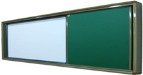 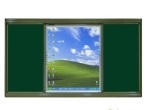 块16714002338004移动支架产品材质：SPCC冷轧钢,防锈静电喷漆材料厚度:  ≥2.0mm产品尺寸：≥1055mm*470mm*2320mm加宽底座尺寸：≥1055mm*470mm视听置物托盘尺寸：≥730mm*340mm立柱尺寸：50mm*50mm支架承重:  ≥120KG万向移动滑轮，脚踩式刹车，新一代黄金力学底座，防倾倒防撞击。均匀分布受力，支架更加稳定，不易晃动。加宽加厚设计，大屏高度可由1210mm-1690mm自由调节。投标人五年免费上门保修。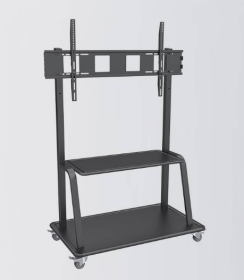 （样式参考样图）只91413127175智能笔1.锥型笔头设计，笔头直径≦3mm，支持红外高精度书写。2.笔身配置不少于三个物理按键，具备翻页和模拟激光笔功能，兼顾触摸书写以及远程操控的握持姿态。3.兼容白板软件、PPT、PDF等多种演示软件课件的远程翻页控制。4.内置高精度陀螺仪，具备模拟激光笔功能，可通过笔身按钮激活陀螺仪模拟激光功能，适用于加载防眩光设计的教学显示设备。5.支持笔身翻转矫正，笔身轻微倾斜时，水平移动智能笔，可瞬时矫正识别光标动作为水平移动。6.兼容windows、android双系统使用，双系统环境下应用软件可远程响应智能笔操作指令。7.采用无线连接方式，无线接收距离≥10米。无线接收器采用微型Nano设计，即插即用，方便安装实施，整洁美观。支持智能休眠节电，智能笔15秒内无人使用时自动进入休眠节电模式，按任意按键唤醒智能遥控笔。投标人五年免费上门保修支180190342006集成辅材安装中所需要的HDMI线、六类网线、电源线、VGA线、音频线、USB线、控制线，86盒、安装支架等整个项目的安装、调试、培训、集成等服务。含安装所需的线材等附件。投标人五年免费上门保修。套180300540007合计合计3150997.003150997.003150997.003150997.00序号评标标准权重主观分/客观分属性投标文件中评标标准相应的商务技术资料目录*1符合明确指标参数得16分；投标产品关键技术指标（标有“▲”的指标）必须满足，负偏离废标；对非关键的性能指标及技术参数属负偏离或缺漏项的每项扣2分，扣完为止。16客观2对性能指标、技术参数属正偏或高配的、有先进程度的正偏离每项加1分（最高分为6分），无实质性意义的正偏离不加分。6客观3系统演示：根据投标人对86英寸交互智能平板现场演示进行打分，最高12分。演示方式：采用平台实况在线演示录制视频，录制视频时长15分钟以内，录制的视频分辨率不高于1280×720（若视频为其他格式导致评审中不能正常播放的，责任自负）。实况在线演示时投标方需配备好电脑，且电脑配置有摄像头、麦克风并确保己方良好的网络环境。不参与演示的不得分。（共12分）1）演示通过校园集控系统查看设备健康值；根据使用情况实时开启或关闭指定交互智能平板的任意磁盘分区数据还原（冰点）保护；演示集控系统的静默安装功能，远程即可在任意一台设备自动安装所需软件（非发送安装包形式），演示管理员通过管控平台对学校教室进行巡课，巡课画面包括教室全景、教室缩略图、设备画面等三路画面，缩略图可悬浮在桌面；管理员可以对巡视教室发布消息、远程喊话、实时备注等，后台还能保留巡课历史。 0-1分2）为方便教师快速调用教学工具，支持任意通道下自定义设置按键为批注、截图、倒计时、答题等，重点演示Type-c信号源下互动答题功能，演示设备在Windows、安卓双通道下，中控菜单均可显示实物展台、智能笔等教具的运行情况，并可在中控菜单中一键打开视频展台。0-1分3）无需其它操作设置，演示通过接触设备上的NFC标签，即可将具有NFC功能的手机、平板画面直接投屏到智慧黑板上；0-1分4）演示人脸识别登录，登录后自动获取个人云端教学课件列表，并可查看个人教学日程、进入校本资源库；0-1分5）演示对整机下课一键锁定功能，避免学生对设备的误操作，支持老师激活码解锁、微信扫码解锁，适用于各类教学环境；缺一不得分，0-1分6）演示在任意信号源通道下可识别五指上、下、左、右方向手势滑动，五指划O，左右晃动等操作调用相应功能，支持将各手势自定义设置为无操作、熄屏、批注、桌面、半屏模式；缺一不得分，0-1分7）演示设备扫描环境色温，提供当前屏幕色温数值及推荐色温数值，并支持一键设置，从而保障师生用眼卫生；0-1分8）演示化学方程式只需输入一个元素，将自动显示出和该元素相关的多个常用化学反应方程式供选用；语文支持诗词导入并配有电子朗读及注释；听写工具：支持自定义选择英语单词和语文生词。自定义听写频率和次数，一键生成听写卡，一键开启听写朗读。具备以上功能的得分，缺一不得分；0-1分9）支持开启AI纠错功能，演示老师在输入错误的英语单词、语法时，软件进行错误提示，点击提示的正确内容，可一键纠错为正确的内容；0-1分10）支持前置Type-C接口，通过Type-C接口实现音视频输入，外接电脑设备通过标准Type-C线连接至整机Type-C口，即可把外接电脑设备画面投到整机上，同时在整机上操作画面，可实现触摸电脑的操作，无需再连接触控USB线。0-1分11）现场新建微课，演示老师录制微课时可设置答题板功能，现场演示边看微课边答题；支持立即导出学情分析表，包括课程信息、学生基本信息、观看微课时间、答题数及正确率等；0-1分12）演示教学教研平台功能，支持在备课平台创建集体备课活动，支持校内和跨校集备，老师可以针对课件、教案进行批注和研讨。主备人可多次修改稿件后上传，具备稿件版本对比功能；支持数据统计和访问记录查看；支持一键导出为文字版报告。0-1分12客观4提供组织实施方案，包括设备供货、验货、安装调试和验收等内容打分，最高得4分。4主观5提供投标人的实施工作时间进度表、工作程序和步骤、管理和协调方法等内容打分，最高得4分。4主观6对操作人员和管理人员进行应用培训，达到使用无障碍，并提供详细的培训方案，根据投标人提供的培训方案的合理性、完整性、可行性进行打分，最高得3分。3主观7提供售后维护人员状况、维修能力及联系方式等，能够快速提供良好的售后服务承诺及方案的，本项最高得3分。3主观8投标人具有完善的服务质量保证方案，有明确的维护质量目标，质量保证措施，并具有详细可行的实施内容。根据投标人提供方案的合理性、完整性、可行性进行打分，最高得4分。4主观9质保期在满足采购需求的基础上，每延长1年加1分，最多加2分；2客观101.项目负责人具有系统集成项目管理工程师中级或同等以前上证书，且为上述人员提供了社保证明的得2分；2.安装、调试人员≥5人，（项目负责人和安装调试人员不得为同一人），其中≥1人提供系统集成项目管理工程师中级或同等以上证书，且为上述人员提供社保证明，得3分；无证书只为上述人员提供社保证明的得1分。5客观11根据投标产品软件的信息系统安全等级打分，三级的每1个得1分，二级认证证书提供证明文件的每提供1个得0.5分，最高得3分。（提供相关证明材料扫描件）。根据投标产品软件的著作权证书打分，每提供1个得0.5分，最高得2分。5客观12投标人具有有效的质量管理体系认证证书的得1分；具有有效的信息安全管理体系认证证书的得1分；具有有效的信息技术服务管理体系认证证书的得1分。每提供1个得1分，最高3分。（提供复印件、加盖投标人公章）。3客观13自2020年1月1日以来投标企业同类项目成功案例，每提供1个得1分，最高得3分（提供合同复印件、用户联系方式）。3客观14有效投标报价的最低价作为评标基准价，其最低报价为满分；按［投标报价得分=（评标基准价/投标报价）*30］的计算公式计算。评标过程中，不得去掉报价中的最高报价和最低报价。因落实政府采购政策需要进行价格调整的，以调整后的价格计算评标基准价和投标报价。30客观序号分项名称分项价格总价总价条款号约定内容1.4.4资金支付的方式、时间和条件：采购单位根据合同、投标文件等资料进行验收。签订合同后七工作日内，供应商凭银行、保险公司等金融机构出具有效期内的预付款保函或其他担保措施凭证及合同复印件，由采购单位支付55%预付款。整个项目验收合格后，由中标单位申请支付余款，采购人根据合同编写内容填制《财政直接支付申请表》向财政申请国库集中支付结算45%的货款。1.5.1 交付期限：供应商中标签订合同后60日内送达并安装调试完成，如在规定的时间内由于卖方的原因不能送达货物并安装调试完成通过验收的，中标方应承担由此给用户造成的损失。1.5.2交付地点：采购单位指定地点。1.5.3 交付方式：中标方提供中标货物的安装、培训和技术指导。1.6.7违约责任：由于乙方原因(除不可抗力外)不能按期交付合同标的，对超出交付期的每一天，乙方应按合同总价款的万分之五承担违约金，在合同货款支付时一次性扣除。若超出交付期十天(含十天)以上的，甲方有权终止合同，履约保证金不予退还。乙方按合同要求将货物送达甲方后，经验收合格后，甲方超出付款期支付货款的，每逾一天，甲方应向乙方支付合同货物金额的万分之五的滞纳金。如遇特殊情况甲方要求推迟供货或验收的，必须事先征得乙方的同意，否则应承担由此给乙方造成的损失。1.7本合同履行过程中发生的任何争议，双方当事人均可通过和解或者调解解决；不愿和解、调解或者和解、调解不成的，可以选择以下第 1.7.2  条款规定的方式解决：1.7.1/1.7.2向建德市人民法院人民法院起诉2.3.2具有知识产权的计算机软件等货物的知识产权归属：甲方。2.4.1/2.4.3装运货物的要求和通知：按乙方投标方案中进度要求。2.8 货物或者在途货物或者交付给第一承运人后的货物毁损、灭失的风险负担都由乙方自行承担。2.12.3因不可抗力致使合同有变更必要的，双方当事人应在30日内以书面形式变更合同2.12.4受不可抗力影响的一方在不可抗力发生后，应在7日内以书面形式通知对方当事人，并在14日内，将有关部门出具的证明文件送达对方当事人。2.16.1货物交付前，乙方应对货物的质量、数量等方面进行详细、全面的检验，并向甲方出具证明货物符合合同约定的文件；货物交付时，乙方将所供商品送达甲方指定地点并上架后，由甲方聘请专业人员进行验收，验收应出具验收书。2.16.3检验和验收标准、程序等具体内容：1、乙方应提供系统设备的有效检验材料，经采购人认可后，与合同的技术指标一起作为验收标准。甲方对系统设备验收合格后，出具验收报告并签署意见并加盖单位公章。验收中发现系统设备达不到验收标准或合同规定的技术指标，乙方必须更换，并负担由此给甲方造成的损失，直到验收合格为止。2、乙方应于投标书中提供系统设备的验收标准和检测办法，并在验收中提供甲方认可的相应检测手段，验收标准应符合中国有关的国家、地方、行业的标准，如若中标，经甲方确认后作为验收的依据。2.20.1履约保证金：本项目中标供应商以支票、汇票、本票或者银行、保险公司出具的保函等非现金形式提交。履约保证金的数额不超过政府采购合同金额的1%，在正式合同签订生效之日起7个工作日内，供应商可以以银行、保险公司出具的保函形式提交。在验收合格后凭正式收款收据、履约保证金（保函）缴款凭证复印件、验收单办理结算手续。2.20.2 履约保证金在履约期间内不予退还。乙方在前述约定期间届满前能履行完合同约定义务事项的，甲方在前述约定期间届满之日起 5 个工作日内，按100%将履约保证金退还乙方，逾期退还的，乙方可要求甲方支付违约金，违约金按每迟延退还一日的应退还而未退还金额的  0.05  %计算，最高限额为本合同履约保证金的  20   %；2.22 合同份数：本合同壹式陆份，甲、乙双方各执叁份。正面：                                 反面：序号实质性要求需要提供的符合性审查资料投标文件中的页码位置1投标文件按照招标文件要求签署、盖章。需要使用电子签名或者签字盖章的投标文件的组成部分见投标文件第页2投标文件中承诺的投标有效期不少于招标文件中载明的投标有效期。投标函见投标文件第页3投标文件满足招标文件的其它实质性要求。招标文件其它实质性要求相应的材料（“▲” 系指实质性要求条款，招标文件无其它实质性要求的，无需提供）见投标文件第页序号名称品牌（如果有）规格型号数量备注12……序号招标文件章节及具体内容投标文件章节及具体内容偏离说明12……序号名称品牌（如果有）规格型号数量单价合计备注（如果有）12…投标报价（小写）投标报价（小写）投标报价（小写）投标报价（小写）投标报价（大写）投标报价（大写）投标报价（大写）投标报价（大写）